Рабочая программа   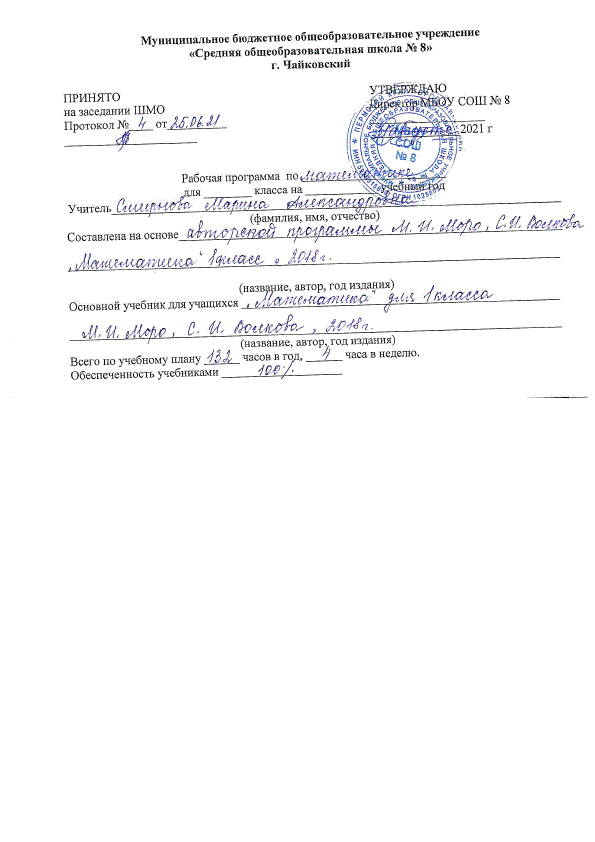   Пояснительная записка к рабочей программе по предмету «Математика» для 1 «А» класса на 2021-2022 учебный год.Календарно – тематическое планированиеРоль и место данной дисциплины в образовательном процессе   Предмет «Математика» включен в обязательную предметную область, которая призвана решать следующие основные задачи реализации содержания: развитие математической речи, логического и алгоритмического мышления, воображения. Начальное обучение математике закладывает основы для формирования приемов умственной деятельности: школьники учатся проводить анализ, сравнение, классификацию объектов, устанавливать причинно-следственные связи, закономерности, выстраивать логические цепочки рассуждений. Изучая математику, они усваивают определенные обобщенные знания и способы действий. Универсальные математические способы познания способствуют целостному восприятию мира, позволяют выстраивать модели его отдельных процессов и явлений, а также являются основой формирования универсальных учебных действий. Универсальные учебные действия обеспечивают усвоение предметных знаний и интеллектуальное развитие учащихся, формируют способность к самостоятельному поиску и усвоению новой информации, новых знаний и способов действий, что составляет основу умения учиться.   Предмет «Математика» включен в обязательную предметную область, которая призвана решать следующие основные задачи реализации содержания: развитие математической речи, логического и алгоритмического мышления, воображения. Начальное обучение математике закладывает основы для формирования приемов умственной деятельности: школьники учатся проводить анализ, сравнение, классификацию объектов, устанавливать причинно-следственные связи, закономерности, выстраивать логические цепочки рассуждений. Изучая математику, они усваивают определенные обобщенные знания и способы действий. Универсальные математические способы познания способствуют целостному восприятию мира, позволяют выстраивать модели его отдельных процессов и явлений, а также являются основой формирования универсальных учебных действий. Универсальные учебные действия обеспечивают усвоение предметных знаний и интеллектуальное развитие учащихся, формируют способность к самостоятельному поиску и усвоению новой информации, новых знаний и способов действий, что составляет основу умения учиться.   Предмет «Математика» включен в обязательную предметную область, которая призвана решать следующие основные задачи реализации содержания: развитие математической речи, логического и алгоритмического мышления, воображения. Начальное обучение математике закладывает основы для формирования приемов умственной деятельности: школьники учатся проводить анализ, сравнение, классификацию объектов, устанавливать причинно-следственные связи, закономерности, выстраивать логические цепочки рассуждений. Изучая математику, они усваивают определенные обобщенные знания и способы действий. Универсальные математические способы познания способствуют целостному восприятию мира, позволяют выстраивать модели его отдельных процессов и явлений, а также являются основой формирования универсальных учебных действий. Универсальные учебные действия обеспечивают усвоение предметных знаний и интеллектуальное развитие учащихся, формируют способность к самостоятельному поиску и усвоению новой информации, новых знаний и способов действий, что составляет основу умения учиться.   Предмет «Математика» включен в обязательную предметную область, которая призвана решать следующие основные задачи реализации содержания: развитие математической речи, логического и алгоритмического мышления, воображения. Начальное обучение математике закладывает основы для формирования приемов умственной деятельности: школьники учатся проводить анализ, сравнение, классификацию объектов, устанавливать причинно-следственные связи, закономерности, выстраивать логические цепочки рассуждений. Изучая математику, они усваивают определенные обобщенные знания и способы действий. Универсальные математические способы познания способствуют целостному восприятию мира, позволяют выстраивать модели его отдельных процессов и явлений, а также являются основой формирования универсальных учебных действий. Универсальные учебные действия обеспечивают усвоение предметных знаний и интеллектуальное развитие учащихся, формируют способность к самостоятельному поиску и усвоению новой информации, новых знаний и способов действий, что составляет основу умения учиться.   Предмет «Математика» включен в обязательную предметную область, которая призвана решать следующие основные задачи реализации содержания: развитие математической речи, логического и алгоритмического мышления, воображения. Начальное обучение математике закладывает основы для формирования приемов умственной деятельности: школьники учатся проводить анализ, сравнение, классификацию объектов, устанавливать причинно-следственные связи, закономерности, выстраивать логические цепочки рассуждений. Изучая математику, они усваивают определенные обобщенные знания и способы действий. Универсальные математические способы познания способствуют целостному восприятию мира, позволяют выстраивать модели его отдельных процессов и явлений, а также являются основой формирования универсальных учебных действий. Универсальные учебные действия обеспечивают усвоение предметных знаний и интеллектуальное развитие учащихся, формируют способность к самостоятельному поиску и усвоению новой информации, новых знаний и способов действий, что составляет основу умения учиться.   Предмет «Математика» включен в обязательную предметную область, которая призвана решать следующие основные задачи реализации содержания: развитие математической речи, логического и алгоритмического мышления, воображения. Начальное обучение математике закладывает основы для формирования приемов умственной деятельности: школьники учатся проводить анализ, сравнение, классификацию объектов, устанавливать причинно-следственные связи, закономерности, выстраивать логические цепочки рассуждений. Изучая математику, они усваивают определенные обобщенные знания и способы действий. Универсальные математические способы познания способствуют целостному восприятию мира, позволяют выстраивать модели его отдельных процессов и явлений, а также являются основой формирования универсальных учебных действий. Универсальные учебные действия обеспечивают усвоение предметных знаний и интеллектуальное развитие учащихся, формируют способность к самостоятельному поиску и усвоению новой информации, новых знаний и способов действий, что составляет основу умения учиться.Кому адресована программаУчащимся 1 класса «А»Учащимся 1 класса «А»Учащимся 1 класса «А»Учащимся 1 класса «А»Учащимся 1 класса «А»Учащимся 1 класса «А»Нормативная база1.Федерального государственного образовательного стандарта начального общего образования, 2009 г. 2.3.Авторской программы М. И. Моро, С. И. Волкова, С. В. Степанова, М. А. Бантова «Математика»1 класс (УМК «Школа России»), М. Просвещение, 2018 г.3. Примерной основной образовательной программы начального общего образования (решением федерального учебно-методического объединения по общему образованию протокол от 8 апреля 2015 г. № 1/15) 1.Федерального государственного образовательного стандарта начального общего образования, 2009 г. 2.3.Авторской программы М. И. Моро, С. И. Волкова, С. В. Степанова, М. А. Бантова «Математика»1 класс (УМК «Школа России»), М. Просвещение, 2018 г.3. Примерной основной образовательной программы начального общего образования (решением федерального учебно-методического объединения по общему образованию протокол от 8 апреля 2015 г. № 1/15) 1.Федерального государственного образовательного стандарта начального общего образования, 2009 г. 2.3.Авторской программы М. И. Моро, С. И. Волкова, С. В. Степанова, М. А. Бантова «Математика»1 класс (УМК «Школа России»), М. Просвещение, 2018 г.3. Примерной основной образовательной программы начального общего образования (решением федерального учебно-методического объединения по общему образованию протокол от 8 апреля 2015 г. № 1/15) 1.Федерального государственного образовательного стандарта начального общего образования, 2009 г. 2.3.Авторской программы М. И. Моро, С. И. Волкова, С. В. Степанова, М. А. Бантова «Математика»1 класс (УМК «Школа России»), М. Просвещение, 2018 г.3. Примерной основной образовательной программы начального общего образования (решением федерального учебно-методического объединения по общему образованию протокол от 8 апреля 2015 г. № 1/15) 1.Федерального государственного образовательного стандарта начального общего образования, 2009 г. 2.3.Авторской программы М. И. Моро, С. И. Волкова, С. В. Степанова, М. А. Бантова «Математика»1 класс (УМК «Школа России»), М. Просвещение, 2018 г.3. Примерной основной образовательной программы начального общего образования (решением федерального учебно-методического объединения по общему образованию протокол от 8 апреля 2015 г. № 1/15) 1.Федерального государственного образовательного стандарта начального общего образования, 2009 г. 2.3.Авторской программы М. И. Моро, С. И. Волкова, С. В. Степанова, М. А. Бантова «Математика»1 класс (УМК «Школа России»), М. Просвещение, 2018 г.3. Примерной основной образовательной программы начального общего образования (решением федерального учебно-методического объединения по общему образованию протокол от 8 апреля 2015 г. № 1/15) ЦельФормирование всесторонне образованной и инициативной личности, владеющей системой математических знаний и умений, идейно-нравственных, культурных и этических принципов, норм поведения, которые складываются в ходе учебно-воспитательного процесса и готовят ученика к активной деятельности и непрерывному образованию в современном обществе. Формирование всесторонне образованной и инициативной личности, владеющей системой математических знаний и умений, идейно-нравственных, культурных и этических принципов, норм поведения, которые складываются в ходе учебно-воспитательного процесса и готовят ученика к активной деятельности и непрерывному образованию в современном обществе. Формирование всесторонне образованной и инициативной личности, владеющей системой математических знаний и умений, идейно-нравственных, культурных и этических принципов, норм поведения, которые складываются в ходе учебно-воспитательного процесса и готовят ученика к активной деятельности и непрерывному образованию в современном обществе. Формирование всесторонне образованной и инициативной личности, владеющей системой математических знаний и умений, идейно-нравственных, культурных и этических принципов, норм поведения, которые складываются в ходе учебно-воспитательного процесса и готовят ученика к активной деятельности и непрерывному образованию в современном обществе. Формирование всесторонне образованной и инициативной личности, владеющей системой математических знаний и умений, идейно-нравственных, культурных и этических принципов, норм поведения, которые складываются в ходе учебно-воспитательного процесса и готовят ученика к активной деятельности и непрерывному образованию в современном обществе. Формирование всесторонне образованной и инициативной личности, владеющей системой математических знаний и умений, идейно-нравственных, культурных и этических принципов, норм поведения, которые складываются в ходе учебно-воспитательного процесса и готовят ученика к активной деятельности и непрерывному образованию в современном обществе. Задачи- формирование элементов самостоятельной интеллектуальной деятельности  на основе овладения   несложными  математическими   методами   познания   окружающего   мира   (умения устанавливать,   описывать,   моделировать   и   объяснять   количественные   и пространственные отношения); - развитие основ логического, знаково-символического и алгоритмического мышления; - развитие пространственного воображения;- развитие математической речи;- формирование системы начальных математических знаний и умений их применять для решения учебно-познавательных и практических задач;- формирование умения вести поиск информации и работать с ней;- формирование первоначальных представлений о компьютерной грамотности;- развитие познавательных способностей;- воспитание стремления к расширению математических знаний;- формирование критичности мышления;- развитие умений аргументированно обосновывать и отстаивать высказанное суждение, оценивать и принимать суждения других.- формирование элементов самостоятельной интеллектуальной деятельности  на основе овладения   несложными  математическими   методами   познания   окружающего   мира   (умения устанавливать,   описывать,   моделировать   и   объяснять   количественные   и пространственные отношения); - развитие основ логического, знаково-символического и алгоритмического мышления; - развитие пространственного воображения;- развитие математической речи;- формирование системы начальных математических знаний и умений их применять для решения учебно-познавательных и практических задач;- формирование умения вести поиск информации и работать с ней;- формирование первоначальных представлений о компьютерной грамотности;- развитие познавательных способностей;- воспитание стремления к расширению математических знаний;- формирование критичности мышления;- развитие умений аргументированно обосновывать и отстаивать высказанное суждение, оценивать и принимать суждения других.- формирование элементов самостоятельной интеллектуальной деятельности  на основе овладения   несложными  математическими   методами   познания   окружающего   мира   (умения устанавливать,   описывать,   моделировать   и   объяснять   количественные   и пространственные отношения); - развитие основ логического, знаково-символического и алгоритмического мышления; - развитие пространственного воображения;- развитие математической речи;- формирование системы начальных математических знаний и умений их применять для решения учебно-познавательных и практических задач;- формирование умения вести поиск информации и работать с ней;- формирование первоначальных представлений о компьютерной грамотности;- развитие познавательных способностей;- воспитание стремления к расширению математических знаний;- формирование критичности мышления;- развитие умений аргументированно обосновывать и отстаивать высказанное суждение, оценивать и принимать суждения других.- формирование элементов самостоятельной интеллектуальной деятельности  на основе овладения   несложными  математическими   методами   познания   окружающего   мира   (умения устанавливать,   описывать,   моделировать   и   объяснять   количественные   и пространственные отношения); - развитие основ логического, знаково-символического и алгоритмического мышления; - развитие пространственного воображения;- развитие математической речи;- формирование системы начальных математических знаний и умений их применять для решения учебно-познавательных и практических задач;- формирование умения вести поиск информации и работать с ней;- формирование первоначальных представлений о компьютерной грамотности;- развитие познавательных способностей;- воспитание стремления к расширению математических знаний;- формирование критичности мышления;- развитие умений аргументированно обосновывать и отстаивать высказанное суждение, оценивать и принимать суждения других.- формирование элементов самостоятельной интеллектуальной деятельности  на основе овладения   несложными  математическими   методами   познания   окружающего   мира   (умения устанавливать,   описывать,   моделировать   и   объяснять   количественные   и пространственные отношения); - развитие основ логического, знаково-символического и алгоритмического мышления; - развитие пространственного воображения;- развитие математической речи;- формирование системы начальных математических знаний и умений их применять для решения учебно-познавательных и практических задач;- формирование умения вести поиск информации и работать с ней;- формирование первоначальных представлений о компьютерной грамотности;- развитие познавательных способностей;- воспитание стремления к расширению математических знаний;- формирование критичности мышления;- развитие умений аргументированно обосновывать и отстаивать высказанное суждение, оценивать и принимать суждения других.- формирование элементов самостоятельной интеллектуальной деятельности  на основе овладения   несложными  математическими   методами   познания   окружающего   мира   (умения устанавливать,   описывать,   моделировать   и   объяснять   количественные   и пространственные отношения); - развитие основ логического, знаково-символического и алгоритмического мышления; - развитие пространственного воображения;- развитие математической речи;- формирование системы начальных математических знаний и умений их применять для решения учебно-познавательных и практических задач;- формирование умения вести поиск информации и работать с ней;- формирование первоначальных представлений о компьютерной грамотности;- развитие познавательных способностей;- воспитание стремления к расширению математических знаний;- формирование критичности мышления;- развитие умений аргументированно обосновывать и отстаивать высказанное суждение, оценивать и принимать суждения других.Специфика программы  В основе учебно-воспитательного процесса лежат следующие ценности математики: - понимание математических отношений является средством познания закономерностей существования окружающего мира, фактов, процессов и явлений, происходящих в природе и в обществе (хронология событий, протяжённость по времени, образование целого из частей, изменение формы, размера и т. д.); - математические представления о числах, величинах, геометрических фигурах являются условием целостного восприятия творений природы и человека (памятники архитектуры, сокровища искусства и культуры, объекты природы); - владение математическим языком, алгоритмами, элементами математической логики позволяет ученику совершенствовать коммуникативную деятельность (аргументировать свою точку зрения, строить логические цепочки рассуждений; опровергать или подтверждать истинность предположения)  В основе учебно-воспитательного процесса лежат следующие ценности математики: - понимание математических отношений является средством познания закономерностей существования окружающего мира, фактов, процессов и явлений, происходящих в природе и в обществе (хронология событий, протяжённость по времени, образование целого из частей, изменение формы, размера и т. д.); - математические представления о числах, величинах, геометрических фигурах являются условием целостного восприятия творений природы и человека (памятники архитектуры, сокровища искусства и культуры, объекты природы); - владение математическим языком, алгоритмами, элементами математической логики позволяет ученику совершенствовать коммуникативную деятельность (аргументировать свою точку зрения, строить логические цепочки рассуждений; опровергать или подтверждать истинность предположения)  В основе учебно-воспитательного процесса лежат следующие ценности математики: - понимание математических отношений является средством познания закономерностей существования окружающего мира, фактов, процессов и явлений, происходящих в природе и в обществе (хронология событий, протяжённость по времени, образование целого из частей, изменение формы, размера и т. д.); - математические представления о числах, величинах, геометрических фигурах являются условием целостного восприятия творений природы и человека (памятники архитектуры, сокровища искусства и культуры, объекты природы); - владение математическим языком, алгоритмами, элементами математической логики позволяет ученику совершенствовать коммуникативную деятельность (аргументировать свою точку зрения, строить логические цепочки рассуждений; опровергать или подтверждать истинность предположения)  В основе учебно-воспитательного процесса лежат следующие ценности математики: - понимание математических отношений является средством познания закономерностей существования окружающего мира, фактов, процессов и явлений, происходящих в природе и в обществе (хронология событий, протяжённость по времени, образование целого из частей, изменение формы, размера и т. д.); - математические представления о числах, величинах, геометрических фигурах являются условием целостного восприятия творений природы и человека (памятники архитектуры, сокровища искусства и культуры, объекты природы); - владение математическим языком, алгоритмами, элементами математической логики позволяет ученику совершенствовать коммуникативную деятельность (аргументировать свою точку зрения, строить логические цепочки рассуждений; опровергать или подтверждать истинность предположения)  В основе учебно-воспитательного процесса лежат следующие ценности математики: - понимание математических отношений является средством познания закономерностей существования окружающего мира, фактов, процессов и явлений, происходящих в природе и в обществе (хронология событий, протяжённость по времени, образование целого из частей, изменение формы, размера и т. д.); - математические представления о числах, величинах, геометрических фигурах являются условием целостного восприятия творений природы и человека (памятники архитектуры, сокровища искусства и культуры, объекты природы); - владение математическим языком, алгоритмами, элементами математической логики позволяет ученику совершенствовать коммуникативную деятельность (аргументировать свою точку зрения, строить логические цепочки рассуждений; опровергать или подтверждать истинность предположения)  В основе учебно-воспитательного процесса лежат следующие ценности математики: - понимание математических отношений является средством познания закономерностей существования окружающего мира, фактов, процессов и явлений, происходящих в природе и в обществе (хронология событий, протяжённость по времени, образование целого из частей, изменение формы, размера и т. д.); - математические представления о числах, величинах, геометрических фигурах являются условием целостного восприятия творений природы и человека (памятники архитектуры, сокровища искусства и культуры, объекты природы); - владение математическим языком, алгоритмами, элементами математической логики позволяет ученику совершенствовать коммуникативную деятельность (аргументировать свою точку зрения, строить логические цепочки рассуждений; опровергать или подтверждать истинность предположения)Основные содержательные линииЧисла и величиныАрифметические действияТекстовые задачиПространственные отношенияГеометрические фигурыГеометрические величиныРабота с информациейЧисла и величиныАрифметические действияТекстовые задачиПространственные отношенияГеометрические фигурыГеометрические величиныРабота с информациейЧисла и величиныАрифметические действияТекстовые задачиПространственные отношенияГеометрические фигурыГеометрические величиныРабота с информациейЧисла и величиныАрифметические действияТекстовые задачиПространственные отношенияГеометрические фигурыГеометрические величиныРабота с информациейЧисла и величиныАрифметические действияТекстовые задачиПространственные отношенияГеометрические фигурыГеометрические величиныРабота с информациейЧисла и величиныАрифметические действияТекстовые задачиПространственные отношенияГеометрические фигурыГеометрические величиныРабота с информациейСодержание программы№ п/пНаименование разделов и темНаименование разделов и темКоличество часовКоличество часовКоличество часовСодержание программы№ п/пНаименование разделов и темНаименование разделов и темПримерная программаРабочая программаРабочая программаСодержание программы1Подготовка к изучению чисел. Пространственные и временные представления.Подготовка к изучению чисел. Пространственные и временные представления.888Содержание программы2Нумерация. Числа от 1 до 10.Нумерация. Числа от 1 до 10.282828Содержание программы3Сложение и вычитание в пределах 10.Сложение и вычитание в пределах 10.565656Содержание программы4Нумерация. Числа от 1 до 20.Нумерация. Числа от 1 до 20.121212Содержание программы5Сложение и вычитание в пределах 20.Сложение и вычитание в пределах 20.222222Содержание программы6Итоговое повторение.Итоговое повторение.666Итого: Итого: 132132132Вид программыАдаптированная Адаптированная Адаптированная Адаптированная Адаптированная Адаптированная Требования к уровню подготовленности обучающихсяУУДУУДУУДУУДУУДУУДТребования к уровню подготовленности обучающихсяПРЕДМЕТНЫЕПРЕДМЕТНЫЕМЕТАПРЕДМЕТНЫЕМЕТАПРЕДМЕТНЫЕМЕТАПРЕДМЕТНЫЕЛИЧНОСТНЫЕТребования к уровню подготовленности обучающихсяСостав каждого однозначного числа в пределах 10 (табличные случаи сложения и соответствующие случаи вычитания).Термины: неравенство, выражение, равенство.Единицы длины (сантиметр).Названия геометрических фигур (кривая и прямая линии, отрезок, ломаная, луч).Отношения: «столько же», «больше», «меньше», «увеличить на …», «уменьшить на …».Состав каждого однозначного числа в пределах 10 (табличные случаи сложения и соответствующие случаи вычитания).Термины: неравенство, выражение, равенство.Единицы длины (сантиметр).Названия геометрических фигур (кривая и прямая линии, отрезок, ломаная, луч).Отношения: «столько же», «больше», «меньше», «увеличить на …», «уменьшить на …».Умение анализировать учебную ситуацию с точки зрения математических характеристик:- устанавливать количественные и пространственные отношения объектов окружающего мира; - строить алгоритм поиска необходимой информации, определять логику решения практической и учебной задач;   - умение моделировать - решать учебные задачи с помощью знаков (символов), планировать, контролировать и корректировать ход решения учебной задачи. Регулятивные:- готовность ученика целенаправленно использовать знания в учении и в повседневной жизни для исследования математической сущности предмета (явления, события, факта);Определять и формулировать цель деятельности на уроке с помощью учителя.Проговаривать последовательность действий на уроке.Учиться высказывать своё предположение (версию) на основе работы с иллюстрацией учебника.Учиться работать по предложенному учителем плану.Учиться отличать верно выполненное задание от неверного.Учиться совместно с учителем и другими учениками давать эмоциональную оценку
деятельности класса на уроке. Познавательные:способность характеризовать собственные знания по предмету, формулировать вопросы,
устанавливать, какие из предложенных математических задач могут быть им успешно решены;ориентироваться в своей системе знаний: отличать новое от уже известного с помощью учителя.делать предварительный отбор источников информации: ориентироваться в учебнике (на
развороте, в оглавлении, в словаре).добывать новые знания: находить ответы на вопросы, используя учебник, свой жизненный опыт
и информацию, полученную на уроке.перерабатывать полученную информацию: делать выводы в результате совместной работы всего
класса.перерабатывать полученную информацию: сравнивать и группировать   такие математические
объекты, как числа, числовые выражения, равенства, неравенства, плоские геометрические
фигуры. преобразовывать информацию из одной формы в другую: составлять математические рассказы и
задачи на основе простейших математических моделей (предметных, рисунков, схематических
рисунков, схем).познавательный интерес к математической науке.-	осуществлять поиск необходимой информации для выполнения учебных заданий с
использованием учебной литературы, энциклопедий, справочников (включая электронные,
цифровые), в открытом информационном пространстве, в том числе контролируемом
пространстве Интернета. Коммуникативные: -донести свою позицию до других: оформлять свою мысль в устной и письменной речи (на
уровне одного предложения или небольшого текста).слушать и понимать речь других. совместно договариваться о правилах общения.учиться выполнять различные роли в группе (лидера, исполнителя, критика.Умение анализировать учебную ситуацию с точки зрения математических характеристик:- устанавливать количественные и пространственные отношения объектов окружающего мира; - строить алгоритм поиска необходимой информации, определять логику решения практической и учебной задач;   - умение моделировать - решать учебные задачи с помощью знаков (символов), планировать, контролировать и корректировать ход решения учебной задачи. Регулятивные:- готовность ученика целенаправленно использовать знания в учении и в повседневной жизни для исследования математической сущности предмета (явления, события, факта);Определять и формулировать цель деятельности на уроке с помощью учителя.Проговаривать последовательность действий на уроке.Учиться высказывать своё предположение (версию) на основе работы с иллюстрацией учебника.Учиться работать по предложенному учителем плану.Учиться отличать верно выполненное задание от неверного.Учиться совместно с учителем и другими учениками давать эмоциональную оценку
деятельности класса на уроке. Познавательные:способность характеризовать собственные знания по предмету, формулировать вопросы,
устанавливать, какие из предложенных математических задач могут быть им успешно решены;ориентироваться в своей системе знаний: отличать новое от уже известного с помощью учителя.делать предварительный отбор источников информации: ориентироваться в учебнике (на
развороте, в оглавлении, в словаре).добывать новые знания: находить ответы на вопросы, используя учебник, свой жизненный опыт
и информацию, полученную на уроке.перерабатывать полученную информацию: делать выводы в результате совместной работы всего
класса.перерабатывать полученную информацию: сравнивать и группировать   такие математические
объекты, как числа, числовые выражения, равенства, неравенства, плоские геометрические
фигуры. преобразовывать информацию из одной формы в другую: составлять математические рассказы и
задачи на основе простейших математических моделей (предметных, рисунков, схематических
рисунков, схем).познавательный интерес к математической науке.-	осуществлять поиск необходимой информации для выполнения учебных заданий с
использованием учебной литературы, энциклопедий, справочников (включая электронные,
цифровые), в открытом информационном пространстве, в том числе контролируемом
пространстве Интернета. Коммуникативные: -донести свою позицию до других: оформлять свою мысль в устной и письменной речи (на
уровне одного предложения или небольшого текста).слушать и понимать речь других. совместно договариваться о правилах общения.учиться выполнять различные роли в группе (лидера, исполнителя, критика.Умение анализировать учебную ситуацию с точки зрения математических характеристик:- устанавливать количественные и пространственные отношения объектов окружающего мира; - строить алгоритм поиска необходимой информации, определять логику решения практической и учебной задач;   - умение моделировать - решать учебные задачи с помощью знаков (символов), планировать, контролировать и корректировать ход решения учебной задачи. Регулятивные:- готовность ученика целенаправленно использовать знания в учении и в повседневной жизни для исследования математической сущности предмета (явления, события, факта);Определять и формулировать цель деятельности на уроке с помощью учителя.Проговаривать последовательность действий на уроке.Учиться высказывать своё предположение (версию) на основе работы с иллюстрацией учебника.Учиться работать по предложенному учителем плану.Учиться отличать верно выполненное задание от неверного.Учиться совместно с учителем и другими учениками давать эмоциональную оценку
деятельности класса на уроке. Познавательные:способность характеризовать собственные знания по предмету, формулировать вопросы,
устанавливать, какие из предложенных математических задач могут быть им успешно решены;ориентироваться в своей системе знаний: отличать новое от уже известного с помощью учителя.делать предварительный отбор источников информации: ориентироваться в учебнике (на
развороте, в оглавлении, в словаре).добывать новые знания: находить ответы на вопросы, используя учебник, свой жизненный опыт
и информацию, полученную на уроке.перерабатывать полученную информацию: делать выводы в результате совместной работы всего
класса.перерабатывать полученную информацию: сравнивать и группировать   такие математические
объекты, как числа, числовые выражения, равенства, неравенства, плоские геометрические
фигуры. преобразовывать информацию из одной формы в другую: составлять математические рассказы и
задачи на основе простейших математических моделей (предметных, рисунков, схематических
рисунков, схем).познавательный интерес к математической науке.-	осуществлять поиск необходимой информации для выполнения учебных заданий с
использованием учебной литературы, энциклопедий, справочников (включая электронные,
цифровые), в открытом информационном пространстве, в том числе контролируемом
пространстве Интернета. Коммуникативные: -донести свою позицию до других: оформлять свою мысль в устной и письменной речи (на
уровне одного предложения или небольшого текста).слушать и понимать речь других. совместно договариваться о правилах общения.учиться выполнять различные роли в группе (лидера, исполнителя, критика.- готовность ученика целенаправленно использовать знания в учении в повседневной жизни для исследования математической сущности предмета (явления, события, факта); -способность характеризовать собственные знания по предмету;- формулировать вопросы;-устанавливать, какие из предложенных математических задач могут быть им успешно решены;- познавательный интерес к математической науке.Требования к уровню подготовленности обучающихсяНазвание компонентов и результатов действий сложения и вычитания. Взаимосвязь между ними.Переместительное свойство сложения.Единицу длины (дециметр) и соотношения между ними; единицы массы (килограмм).Название компонентов и результатов действий сложения и вычитания. Взаимосвязь между ними.Переместительное свойство сложения.Единицу длины (дециметр) и соотношения между ними; единицы массы (килограмм).Умение анализировать учебную ситуацию с точки зрения математических характеристик:- устанавливать количественные и пространственные отношения объектов окружающего мира; - строить алгоритм поиска необходимой информации, определять логику решения практической и учебной задач;   - умение моделировать - решать учебные задачи с помощью знаков (символов), планировать, контролировать и корректировать ход решения учебной задачи. Регулятивные:- готовность ученика целенаправленно использовать знания в учении и в повседневной жизни для исследования математической сущности предмета (явления, события, факта);Определять и формулировать цель деятельности на уроке с помощью учителя.Проговаривать последовательность действий на уроке.Учиться высказывать своё предположение (версию) на основе работы с иллюстрацией учебника.Учиться работать по предложенному учителем плану.Учиться отличать верно выполненное задание от неверного.Учиться совместно с учителем и другими учениками давать эмоциональную оценку
деятельности класса на уроке. Познавательные:способность характеризовать собственные знания по предмету, формулировать вопросы,
устанавливать, какие из предложенных математических задач могут быть им успешно решены;ориентироваться в своей системе знаний: отличать новое от уже известного с помощью учителя.делать предварительный отбор источников информации: ориентироваться в учебнике (на
развороте, в оглавлении, в словаре).добывать новые знания: находить ответы на вопросы, используя учебник, свой жизненный опыт
и информацию, полученную на уроке.перерабатывать полученную информацию: делать выводы в результате совместной работы всего
класса.перерабатывать полученную информацию: сравнивать и группировать   такие математические
объекты, как числа, числовые выражения, равенства, неравенства, плоские геометрические
фигуры. преобразовывать информацию из одной формы в другую: составлять математические рассказы и
задачи на основе простейших математических моделей (предметных, рисунков, схематических
рисунков, схем).познавательный интерес к математической науке.-	осуществлять поиск необходимой информации для выполнения учебных заданий с
использованием учебной литературы, энциклопедий, справочников (включая электронные,
цифровые), в открытом информационном пространстве, в том числе контролируемом
пространстве Интернета. Коммуникативные: -донести свою позицию до других: оформлять свою мысль в устной и письменной речи (на
уровне одного предложения или небольшого текста).слушать и понимать речь других. совместно договариваться о правилах общения.учиться выполнять различные роли в группе (лидера, исполнителя, критика.Умение анализировать учебную ситуацию с точки зрения математических характеристик:- устанавливать количественные и пространственные отношения объектов окружающего мира; - строить алгоритм поиска необходимой информации, определять логику решения практической и учебной задач;   - умение моделировать - решать учебные задачи с помощью знаков (символов), планировать, контролировать и корректировать ход решения учебной задачи. Регулятивные:- готовность ученика целенаправленно использовать знания в учении и в повседневной жизни для исследования математической сущности предмета (явления, события, факта);Определять и формулировать цель деятельности на уроке с помощью учителя.Проговаривать последовательность действий на уроке.Учиться высказывать своё предположение (версию) на основе работы с иллюстрацией учебника.Учиться работать по предложенному учителем плану.Учиться отличать верно выполненное задание от неверного.Учиться совместно с учителем и другими учениками давать эмоциональную оценку
деятельности класса на уроке. Познавательные:способность характеризовать собственные знания по предмету, формулировать вопросы,
устанавливать, какие из предложенных математических задач могут быть им успешно решены;ориентироваться в своей системе знаний: отличать новое от уже известного с помощью учителя.делать предварительный отбор источников информации: ориентироваться в учебнике (на
развороте, в оглавлении, в словаре).добывать новые знания: находить ответы на вопросы, используя учебник, свой жизненный опыт
и информацию, полученную на уроке.перерабатывать полученную информацию: делать выводы в результате совместной работы всего
класса.перерабатывать полученную информацию: сравнивать и группировать   такие математические
объекты, как числа, числовые выражения, равенства, неравенства, плоские геометрические
фигуры. преобразовывать информацию из одной формы в другую: составлять математические рассказы и
задачи на основе простейших математических моделей (предметных, рисунков, схематических
рисунков, схем).познавательный интерес к математической науке.-	осуществлять поиск необходимой информации для выполнения учебных заданий с
использованием учебной литературы, энциклопедий, справочников (включая электронные,
цифровые), в открытом информационном пространстве, в том числе контролируемом
пространстве Интернета. Коммуникативные: -донести свою позицию до других: оформлять свою мысль в устной и письменной речи (на
уровне одного предложения или небольшого текста).слушать и понимать речь других. совместно договариваться о правилах общения.учиться выполнять различные роли в группе (лидера, исполнителя, критика.Умение анализировать учебную ситуацию с точки зрения математических характеристик:- устанавливать количественные и пространственные отношения объектов окружающего мира; - строить алгоритм поиска необходимой информации, определять логику решения практической и учебной задач;   - умение моделировать - решать учебные задачи с помощью знаков (символов), планировать, контролировать и корректировать ход решения учебной задачи. Регулятивные:- готовность ученика целенаправленно использовать знания в учении и в повседневной жизни для исследования математической сущности предмета (явления, события, факта);Определять и формулировать цель деятельности на уроке с помощью учителя.Проговаривать последовательность действий на уроке.Учиться высказывать своё предположение (версию) на основе работы с иллюстрацией учебника.Учиться работать по предложенному учителем плану.Учиться отличать верно выполненное задание от неверного.Учиться совместно с учителем и другими учениками давать эмоциональную оценку
деятельности класса на уроке. Познавательные:способность характеризовать собственные знания по предмету, формулировать вопросы,
устанавливать, какие из предложенных математических задач могут быть им успешно решены;ориентироваться в своей системе знаний: отличать новое от уже известного с помощью учителя.делать предварительный отбор источников информации: ориентироваться в учебнике (на
развороте, в оглавлении, в словаре).добывать новые знания: находить ответы на вопросы, используя учебник, свой жизненный опыт
и информацию, полученную на уроке.перерабатывать полученную информацию: делать выводы в результате совместной работы всего
класса.перерабатывать полученную информацию: сравнивать и группировать   такие математические
объекты, как числа, числовые выражения, равенства, неравенства, плоские геометрические
фигуры. преобразовывать информацию из одной формы в другую: составлять математические рассказы и
задачи на основе простейших математических моделей (предметных, рисунков, схематических
рисунков, схем).познавательный интерес к математической науке.-	осуществлять поиск необходимой информации для выполнения учебных заданий с
использованием учебной литературы, энциклопедий, справочников (включая электронные,
цифровые), в открытом информационном пространстве, в том числе контролируемом
пространстве Интернета. Коммуникативные: -донести свою позицию до других: оформлять свою мысль в устной и письменной речи (на
уровне одного предложения или небольшого текста).слушать и понимать речь других. совместно договариваться о правилах общения.учиться выполнять различные роли в группе (лидера, исполнителя, критика.- готовность ученика целенаправленно использовать знания в учении в повседневной жизни для исследования математической сущности предмета (явления, события, факта); -способность характеризовать собственные знания по предмету;- формулировать вопросы;-устанавливать, какие из предложенных математических задач могут быть им успешно решены;- познавательный интерес к математической науке.Требования к уровню подготовленности обучающихсяРазрядный состав двузначных чисел и соотношение между разрядными единицами.Разрядный состав двузначных чисел и соотношение между разрядными единицами.Умение анализировать учебную ситуацию с точки зрения математических характеристик:- устанавливать количественные и пространственные отношения объектов окружающего мира; - строить алгоритм поиска необходимой информации, определять логику решения практической и учебной задач;   - умение моделировать - решать учебные задачи с помощью знаков (символов), планировать, контролировать и корректировать ход решения учебной задачи. Регулятивные:- готовность ученика целенаправленно использовать знания в учении и в повседневной жизни для исследования математической сущности предмета (явления, события, факта);Определять и формулировать цель деятельности на уроке с помощью учителя.Проговаривать последовательность действий на уроке.Учиться высказывать своё предположение (версию) на основе работы с иллюстрацией учебника.Учиться работать по предложенному учителем плану.Учиться отличать верно выполненное задание от неверного.Учиться совместно с учителем и другими учениками давать эмоциональную оценку
деятельности класса на уроке. Познавательные:способность характеризовать собственные знания по предмету, формулировать вопросы,
устанавливать, какие из предложенных математических задач могут быть им успешно решены;ориентироваться в своей системе знаний: отличать новое от уже известного с помощью учителя.делать предварительный отбор источников информации: ориентироваться в учебнике (на
развороте, в оглавлении, в словаре).добывать новые знания: находить ответы на вопросы, используя учебник, свой жизненный опыт
и информацию, полученную на уроке.перерабатывать полученную информацию: делать выводы в результате совместной работы всего
класса.перерабатывать полученную информацию: сравнивать и группировать   такие математические
объекты, как числа, числовые выражения, равенства, неравенства, плоские геометрические
фигуры. преобразовывать информацию из одной формы в другую: составлять математические рассказы и
задачи на основе простейших математических моделей (предметных, рисунков, схематических
рисунков, схем).познавательный интерес к математической науке.-	осуществлять поиск необходимой информации для выполнения учебных заданий с
использованием учебной литературы, энциклопедий, справочников (включая электронные,
цифровые), в открытом информационном пространстве, в том числе контролируемом
пространстве Интернета. Коммуникативные: -донести свою позицию до других: оформлять свою мысль в устной и письменной речи (на
уровне одного предложения или небольшого текста).слушать и понимать речь других. совместно договариваться о правилах общения.учиться выполнять различные роли в группе (лидера, исполнителя, критика.Умение анализировать учебную ситуацию с точки зрения математических характеристик:- устанавливать количественные и пространственные отношения объектов окружающего мира; - строить алгоритм поиска необходимой информации, определять логику решения практической и учебной задач;   - умение моделировать - решать учебные задачи с помощью знаков (символов), планировать, контролировать и корректировать ход решения учебной задачи. Регулятивные:- готовность ученика целенаправленно использовать знания в учении и в повседневной жизни для исследования математической сущности предмета (явления, события, факта);Определять и формулировать цель деятельности на уроке с помощью учителя.Проговаривать последовательность действий на уроке.Учиться высказывать своё предположение (версию) на основе работы с иллюстрацией учебника.Учиться работать по предложенному учителем плану.Учиться отличать верно выполненное задание от неверного.Учиться совместно с учителем и другими учениками давать эмоциональную оценку
деятельности класса на уроке. Познавательные:способность характеризовать собственные знания по предмету, формулировать вопросы,
устанавливать, какие из предложенных математических задач могут быть им успешно решены;ориентироваться в своей системе знаний: отличать новое от уже известного с помощью учителя.делать предварительный отбор источников информации: ориентироваться в учебнике (на
развороте, в оглавлении, в словаре).добывать новые знания: находить ответы на вопросы, используя учебник, свой жизненный опыт
и информацию, полученную на уроке.перерабатывать полученную информацию: делать выводы в результате совместной работы всего
класса.перерабатывать полученную информацию: сравнивать и группировать   такие математические
объекты, как числа, числовые выражения, равенства, неравенства, плоские геометрические
фигуры. преобразовывать информацию из одной формы в другую: составлять математические рассказы и
задачи на основе простейших математических моделей (предметных, рисунков, схематических
рисунков, схем).познавательный интерес к математической науке.-	осуществлять поиск необходимой информации для выполнения учебных заданий с
использованием учебной литературы, энциклопедий, справочников (включая электронные,
цифровые), в открытом информационном пространстве, в том числе контролируемом
пространстве Интернета. Коммуникативные: -донести свою позицию до других: оформлять свою мысль в устной и письменной речи (на
уровне одного предложения или небольшого текста).слушать и понимать речь других. совместно договариваться о правилах общения.учиться выполнять различные роли в группе (лидера, исполнителя, критика.Умение анализировать учебную ситуацию с точки зрения математических характеристик:- устанавливать количественные и пространственные отношения объектов окружающего мира; - строить алгоритм поиска необходимой информации, определять логику решения практической и учебной задач;   - умение моделировать - решать учебные задачи с помощью знаков (символов), планировать, контролировать и корректировать ход решения учебной задачи. Регулятивные:- готовность ученика целенаправленно использовать знания в учении и в повседневной жизни для исследования математической сущности предмета (явления, события, факта);Определять и формулировать цель деятельности на уроке с помощью учителя.Проговаривать последовательность действий на уроке.Учиться высказывать своё предположение (версию) на основе работы с иллюстрацией учебника.Учиться работать по предложенному учителем плану.Учиться отличать верно выполненное задание от неверного.Учиться совместно с учителем и другими учениками давать эмоциональную оценку
деятельности класса на уроке. Познавательные:способность характеризовать собственные знания по предмету, формулировать вопросы,
устанавливать, какие из предложенных математических задач могут быть им успешно решены;ориентироваться в своей системе знаний: отличать новое от уже известного с помощью учителя.делать предварительный отбор источников информации: ориентироваться в учебнике (на
развороте, в оглавлении, в словаре).добывать новые знания: находить ответы на вопросы, используя учебник, свой жизненный опыт
и информацию, полученную на уроке.перерабатывать полученную информацию: делать выводы в результате совместной работы всего
класса.перерабатывать полученную информацию: сравнивать и группировать   такие математические
объекты, как числа, числовые выражения, равенства, неравенства, плоские геометрические
фигуры. преобразовывать информацию из одной формы в другую: составлять математические рассказы и
задачи на основе простейших математических моделей (предметных, рисунков, схематических
рисунков, схем).познавательный интерес к математической науке.-	осуществлять поиск необходимой информации для выполнения учебных заданий с
использованием учебной литературы, энциклопедий, справочников (включая электронные,
цифровые), в открытом информационном пространстве, в том числе контролируемом
пространстве Интернета. Коммуникативные: -донести свою позицию до других: оформлять свою мысль в устной и письменной речи (на
уровне одного предложения или небольшого текста).слушать и понимать речь других. совместно договариваться о правилах общения.учиться выполнять различные роли в группе (лидера, исполнителя, критика.- готовность ученика целенаправленно использовать знания в учении в повседневной жизни для исследования математической сущности предмета (явления, события, факта); -способность характеризовать собственные знания по предмету;- формулировать вопросы;-устанавливать, какие из предложенных математических задач могут быть им успешно решены;- познавательный интерес к математической науке.Требования к уровню подготовленности обучающихсяНазвание компонентов и результатов действий сложения и вычитания. Взаимосвязь между нимиНазвание компонентов и результатов действий сложения и вычитания. Взаимосвязь между нимиУмение анализировать учебную ситуацию с точки зрения математических характеристик:- устанавливать количественные и пространственные отношения объектов окружающего мира; - строить алгоритм поиска необходимой информации, определять логику решения практической и учебной задач;   - умение моделировать - решать учебные задачи с помощью знаков (символов), планировать, контролировать и корректировать ход решения учебной задачи. Регулятивные:- готовность ученика целенаправленно использовать знания в учении и в повседневной жизни для исследования математической сущности предмета (явления, события, факта);Определять и формулировать цель деятельности на уроке с помощью учителя.Проговаривать последовательность действий на уроке.Учиться высказывать своё предположение (версию) на основе работы с иллюстрацией учебника.Учиться работать по предложенному учителем плану.Учиться отличать верно выполненное задание от неверного.Учиться совместно с учителем и другими учениками давать эмоциональную оценку
деятельности класса на уроке. Познавательные:способность характеризовать собственные знания по предмету, формулировать вопросы,
устанавливать, какие из предложенных математических задач могут быть им успешно решены;ориентироваться в своей системе знаний: отличать новое от уже известного с помощью учителя.делать предварительный отбор источников информации: ориентироваться в учебнике (на
развороте, в оглавлении, в словаре).добывать новые знания: находить ответы на вопросы, используя учебник, свой жизненный опыт
и информацию, полученную на уроке.перерабатывать полученную информацию: делать выводы в результате совместной работы всего
класса.перерабатывать полученную информацию: сравнивать и группировать   такие математические
объекты, как числа, числовые выражения, равенства, неравенства, плоские геометрические
фигуры. преобразовывать информацию из одной формы в другую: составлять математические рассказы и
задачи на основе простейших математических моделей (предметных, рисунков, схематических
рисунков, схем).познавательный интерес к математической науке.-	осуществлять поиск необходимой информации для выполнения учебных заданий с
использованием учебной литературы, энциклопедий, справочников (включая электронные,
цифровые), в открытом информационном пространстве, в том числе контролируемом
пространстве Интернета. Коммуникативные: -донести свою позицию до других: оформлять свою мысль в устной и письменной речи (на
уровне одного предложения или небольшого текста).слушать и понимать речь других. совместно договариваться о правилах общения.учиться выполнять различные роли в группе (лидера, исполнителя, критика.Умение анализировать учебную ситуацию с точки зрения математических характеристик:- устанавливать количественные и пространственные отношения объектов окружающего мира; - строить алгоритм поиска необходимой информации, определять логику решения практической и учебной задач;   - умение моделировать - решать учебные задачи с помощью знаков (символов), планировать, контролировать и корректировать ход решения учебной задачи. Регулятивные:- готовность ученика целенаправленно использовать знания в учении и в повседневной жизни для исследования математической сущности предмета (явления, события, факта);Определять и формулировать цель деятельности на уроке с помощью учителя.Проговаривать последовательность действий на уроке.Учиться высказывать своё предположение (версию) на основе работы с иллюстрацией учебника.Учиться работать по предложенному учителем плану.Учиться отличать верно выполненное задание от неверного.Учиться совместно с учителем и другими учениками давать эмоциональную оценку
деятельности класса на уроке. Познавательные:способность характеризовать собственные знания по предмету, формулировать вопросы,
устанавливать, какие из предложенных математических задач могут быть им успешно решены;ориентироваться в своей системе знаний: отличать новое от уже известного с помощью учителя.делать предварительный отбор источников информации: ориентироваться в учебнике (на
развороте, в оглавлении, в словаре).добывать новые знания: находить ответы на вопросы, используя учебник, свой жизненный опыт
и информацию, полученную на уроке.перерабатывать полученную информацию: делать выводы в результате совместной работы всего
класса.перерабатывать полученную информацию: сравнивать и группировать   такие математические
объекты, как числа, числовые выражения, равенства, неравенства, плоские геометрические
фигуры. преобразовывать информацию из одной формы в другую: составлять математические рассказы и
задачи на основе простейших математических моделей (предметных, рисунков, схематических
рисунков, схем).познавательный интерес к математической науке.-	осуществлять поиск необходимой информации для выполнения учебных заданий с
использованием учебной литературы, энциклопедий, справочников (включая электронные,
цифровые), в открытом информационном пространстве, в том числе контролируемом
пространстве Интернета. Коммуникативные: -донести свою позицию до других: оформлять свою мысль в устной и письменной речи (на
уровне одного предложения или небольшого текста).слушать и понимать речь других. совместно договариваться о правилах общения.учиться выполнять различные роли в группе (лидера, исполнителя, критика.Умение анализировать учебную ситуацию с точки зрения математических характеристик:- устанавливать количественные и пространственные отношения объектов окружающего мира; - строить алгоритм поиска необходимой информации, определять логику решения практической и учебной задач;   - умение моделировать - решать учебные задачи с помощью знаков (символов), планировать, контролировать и корректировать ход решения учебной задачи. Регулятивные:- готовность ученика целенаправленно использовать знания в учении и в повседневной жизни для исследования математической сущности предмета (явления, события, факта);Определять и формулировать цель деятельности на уроке с помощью учителя.Проговаривать последовательность действий на уроке.Учиться высказывать своё предположение (версию) на основе работы с иллюстрацией учебника.Учиться работать по предложенному учителем плану.Учиться отличать верно выполненное задание от неверного.Учиться совместно с учителем и другими учениками давать эмоциональную оценку
деятельности класса на уроке. Познавательные:способность характеризовать собственные знания по предмету, формулировать вопросы,
устанавливать, какие из предложенных математических задач могут быть им успешно решены;ориентироваться в своей системе знаний: отличать новое от уже известного с помощью учителя.делать предварительный отбор источников информации: ориентироваться в учебнике (на
развороте, в оглавлении, в словаре).добывать новые знания: находить ответы на вопросы, используя учебник, свой жизненный опыт
и информацию, полученную на уроке.перерабатывать полученную информацию: делать выводы в результате совместной работы всего
класса.перерабатывать полученную информацию: сравнивать и группировать   такие математические
объекты, как числа, числовые выражения, равенства, неравенства, плоские геометрические
фигуры. преобразовывать информацию из одной формы в другую: составлять математические рассказы и
задачи на основе простейших математических моделей (предметных, рисунков, схематических
рисунков, схем).познавательный интерес к математической науке.-	осуществлять поиск необходимой информации для выполнения учебных заданий с
использованием учебной литературы, энциклопедий, справочников (включая электронные,
цифровые), в открытом информационном пространстве, в том числе контролируемом
пространстве Интернета. Коммуникативные: -донести свою позицию до других: оформлять свою мысль в устной и письменной речи (на
уровне одного предложения или небольшого текста).слушать и понимать речь других. совместно договариваться о правилах общения.учиться выполнять различные роли в группе (лидера, исполнителя, критика.- готовность ученика целенаправленно использовать знания в учении в повседневной жизни для исследования математической сущности предмета (явления, события, факта); -способность характеризовать собственные знания по предмету;- формулировать вопросы;-устанавливать, какие из предложенных математических задач могут быть им успешно решены;- познавательный интерес к математической науке.Итоговый контрольВ конце каждой четверти проводится проверочная работа или итоговое тестирование. В конце учебного года проводится итоговая контрольная работа.В конце каждой четверти проводится проверочная работа или итоговое тестирование. В конце учебного года проводится итоговая контрольная работа.В конце каждой четверти проводится проверочная работа или итоговое тестирование. В конце учебного года проводится итоговая контрольная работа.В конце каждой четверти проводится проверочная работа или итоговое тестирование. В конце учебного года проводится итоговая контрольная работа.В конце каждой четверти проводится проверочная работа или итоговое тестирование. В конце учебного года проводится итоговая контрольная работа.В конце каждой четверти проводится проверочная работа или итоговое тестирование. В конце учебного года проводится итоговая контрольная работа.Учебно-методический комплект1. Учебно-методические комплекты по математике для 1 класса (программы, учебники, рабочие тетради, проверочные работы). Моро, М. И., Волкова С И. Математика: учебник для 1 класса: в 2 ч. - М.: Просвещение, 2018г. Моро, М. И., Волкова С И.     2. Поурочные    разработки    по математике. Книга для учителя. М.: ВАКО, 2012г. Волкова С.И., Математика. 3. Зачётные работы по математике, издательство «Экзамен», 2016, 1 класс.4. Нестандартные задачи по математике, издательство «Экзамен», 2016, 1 класс.5. - Комплект интерактивных тестов. Математика. 1 класс. Разработчик ООО «Центр Электронного Тестирования», Москва, 2014 год.1. Учебно-методические комплекты по математике для 1 класса (программы, учебники, рабочие тетради, проверочные работы). Моро, М. И., Волкова С И. Математика: учебник для 1 класса: в 2 ч. - М.: Просвещение, 2018г. Моро, М. И., Волкова С И.     2. Поурочные    разработки    по математике. Книга для учителя. М.: ВАКО, 2012г. Волкова С.И., Математика. 3. Зачётные работы по математике, издательство «Экзамен», 2016, 1 класс.4. Нестандартные задачи по математике, издательство «Экзамен», 2016, 1 класс.5. - Комплект интерактивных тестов. Математика. 1 класс. Разработчик ООО «Центр Электронного Тестирования», Москва, 2014 год.1. Учебно-методические комплекты по математике для 1 класса (программы, учебники, рабочие тетради, проверочные работы). Моро, М. И., Волкова С И. Математика: учебник для 1 класса: в 2 ч. - М.: Просвещение, 2018г. Моро, М. И., Волкова С И.     2. Поурочные    разработки    по математике. Книга для учителя. М.: ВАКО, 2012г. Волкова С.И., Математика. 3. Зачётные работы по математике, издательство «Экзамен», 2016, 1 класс.4. Нестандартные задачи по математике, издательство «Экзамен», 2016, 1 класс.5. - Комплект интерактивных тестов. Математика. 1 класс. Разработчик ООО «Центр Электронного Тестирования», Москва, 2014 год.1. Учебно-методические комплекты по математике для 1 класса (программы, учебники, рабочие тетради, проверочные работы). Моро, М. И., Волкова С И. Математика: учебник для 1 класса: в 2 ч. - М.: Просвещение, 2018г. Моро, М. И., Волкова С И.     2. Поурочные    разработки    по математике. Книга для учителя. М.: ВАКО, 2012г. Волкова С.И., Математика. 3. Зачётные работы по математике, издательство «Экзамен», 2016, 1 класс.4. Нестандартные задачи по математике, издательство «Экзамен», 2016, 1 класс.5. - Комплект интерактивных тестов. Математика. 1 класс. Разработчик ООО «Центр Электронного Тестирования», Москва, 2014 год.1. Учебно-методические комплекты по математике для 1 класса (программы, учебники, рабочие тетради, проверочные работы). Моро, М. И., Волкова С И. Математика: учебник для 1 класса: в 2 ч. - М.: Просвещение, 2018г. Моро, М. И., Волкова С И.     2. Поурочные    разработки    по математике. Книга для учителя. М.: ВАКО, 2012г. Волкова С.И., Математика. 3. Зачётные работы по математике, издательство «Экзамен», 2016, 1 класс.4. Нестандартные задачи по математике, издательство «Экзамен», 2016, 1 класс.5. - Комплект интерактивных тестов. Математика. 1 класс. Разработчик ООО «Центр Электронного Тестирования», Москва, 2014 год.1. Учебно-методические комплекты по математике для 1 класса (программы, учебники, рабочие тетради, проверочные работы). Моро, М. И., Волкова С И. Математика: учебник для 1 класса: в 2 ч. - М.: Просвещение, 2018г. Моро, М. И., Волкова С И.     2. Поурочные    разработки    по математике. Книга для учителя. М.: ВАКО, 2012г. Волкова С.И., Математика. 3. Зачётные работы по математике, издательство «Экзамен», 2016, 1 класс.4. Нестандартные задачи по математике, издательство «Экзамен», 2016, 1 класс.5. - Комплект интерактивных тестов. Математика. 1 класс. Разработчик ООО «Центр Электронного Тестирования», Москва, 2014 год.Условия реализации программы- наполняемость класса 34 человек;уроки проводятся 4 раза в неделю;- программа рассчитана на 1 год – 132 часа;продолжительность урока  I четверть -35 минут; вторая, третья и четвёртая четверти - 40 мин;уроки  проводятся в кабинете    № 433;каждый   учащийся   имеет своё рабочее место;каждый учащийся обеспечен учебником, тетрадями, проверочными работами;каждый учащийся имеет инструменты (линейка, треугольник, циркуль) - наполняемость класса 34 человек;уроки проводятся 4 раза в неделю;- программа рассчитана на 1 год – 132 часа;продолжительность урока  I четверть -35 минут; вторая, третья и четвёртая четверти - 40 мин;уроки  проводятся в кабинете    № 433;каждый   учащийся   имеет своё рабочее место;каждый учащийся обеспечен учебником, тетрадями, проверочными работами;каждый учащийся имеет инструменты (линейка, треугольник, циркуль) - наполняемость класса 34 человек;уроки проводятся 4 раза в неделю;- программа рассчитана на 1 год – 132 часа;продолжительность урока  I четверть -35 минут; вторая, третья и четвёртая четверти - 40 мин;уроки  проводятся в кабинете    № 433;каждый   учащийся   имеет своё рабочее место;каждый учащийся обеспечен учебником, тетрадями, проверочными работами;каждый учащийся имеет инструменты (линейка, треугольник, циркуль) - наполняемость класса 34 человек;уроки проводятся 4 раза в неделю;- программа рассчитана на 1 год – 132 часа;продолжительность урока  I четверть -35 минут; вторая, третья и четвёртая четверти - 40 мин;уроки  проводятся в кабинете    № 433;каждый   учащийся   имеет своё рабочее место;каждый учащийся обеспечен учебником, тетрадями, проверочными работами;каждый учащийся имеет инструменты (линейка, треугольник, циркуль) - наполняемость класса 34 человек;уроки проводятся 4 раза в неделю;- программа рассчитана на 1 год – 132 часа;продолжительность урока  I четверть -35 минут; вторая, третья и четвёртая четверти - 40 мин;уроки  проводятся в кабинете    № 433;каждый   учащийся   имеет своё рабочее место;каждый учащийся обеспечен учебником, тетрадями, проверочными работами;каждый учащийся имеет инструменты (линейка, треугольник, циркуль) - наполняемость класса 34 человек;уроки проводятся 4 раза в неделю;- программа рассчитана на 1 год – 132 часа;продолжительность урока  I четверть -35 минут; вторая, третья и четвёртая четверти - 40 мин;уроки  проводятся в кабинете    № 433;каждый   учащийся   имеет своё рабочее место;каждый учащийся обеспечен учебником, тетрадями, проверочными работами;каждый учащийся имеет инструменты (линейка, треугольник, циркуль) № № ДатаДатаДатаДатаДатаДатаДатаДатаДатаДатаДатаТема урока по математикеТема урока по математикеБазовые знания и  понятия (термины).Базовые знания и  понятия (термины).Характеристика деятельности ученикаФорма  контроляПриме-чание № № ПППППФФФФФФТема урока по математикеТема урока по математикеБазовые знания и  понятия (термины).Базовые знания и  понятия (термины).Характеристика деятельности ученикаФорма  контроляПриме-чание Сравнение предметов и групп предметов. Пространственные и временные представления. (8 часов)Сравнение предметов и групп предметов. Пространственные и временные представления. (8 часов)Сравнение предметов и групп предметов. Пространственные и временные представления. (8 часов)Сравнение предметов и групп предметов. Пространственные и временные представления. (8 часов)Сравнение предметов и групп предметов. Пространственные и временные представления. (8 часов)Сравнение предметов и групп предметов. Пространственные и временные представления. (8 часов)Сравнение предметов и групп предметов. Пространственные и временные представления. (8 часов)Сравнение предметов и групп предметов. Пространственные и временные представления. (8 часов)Сравнение предметов и групп предметов. Пространственные и временные представления. (8 часов)Сравнение предметов и групп предметов. Пространственные и временные представления. (8 часов)Сравнение предметов и групп предметов. Пространственные и временные представления. (8 часов)Сравнение предметов и групп предметов. Пространственные и временные представления. (8 часов)Сравнение предметов и групп предметов. Пространственные и временные представления. (8 часов)Сравнение предметов и групп предметов. Пространственные и временные представления. (8 часов)Сравнение предметов и групп предметов. Пространственные и временные представления. (8 часов)Сравнение предметов и групп предметов. Пространственные и временные представления. (8 часов)Сравнение предметов и групп предметов. Пространственные и временные представления. (8 часов)Сравнение предметов и групп предметов. Пространственные и временные представления. (8 часов)Сравнение предметов и групп предметов. Пространственные и временные представления. (8 часов)Сравнение предметов и групп предметов. Пространственные и временные представления. (8 часов)УУДУУДУУДУУДУУДУУДУУДУУДУУДУУДРегулятивные УУД:принимать и сохранять учебную задачу, оценивать результат своих действий, адекватно воспринимать оценку своей работы учителем, товарищами, организовывать своё рабочее место под руководством учителя.Познавательные УУД: понимать заданный вопрос, в соответствии с ним строить ответ в устной форме, осуществлять поиск нужной информации в разных источниках, понимать знаки, символы, умения которыми овладеет на основе изучения темы.Коммуникативные УУД: использовать в общении правила вежливости, строить понятные для партнера высказыванияРегулятивные УУД:принимать и сохранять учебную задачу, оценивать результат своих действий, адекватно воспринимать оценку своей работы учителем, товарищами, организовывать своё рабочее место под руководством учителя.Познавательные УУД: понимать заданный вопрос, в соответствии с ним строить ответ в устной форме, осуществлять поиск нужной информации в разных источниках, понимать знаки, символы, умения которыми овладеет на основе изучения темы.Коммуникативные УУД: использовать в общении правила вежливости, строить понятные для партнера высказыванияРегулятивные УУД:принимать и сохранять учебную задачу, оценивать результат своих действий, адекватно воспринимать оценку своей работы учителем, товарищами, организовывать своё рабочее место под руководством учителя.Познавательные УУД: понимать заданный вопрос, в соответствии с ним строить ответ в устной форме, осуществлять поиск нужной информации в разных источниках, понимать знаки, символы, умения которыми овладеет на основе изучения темы.Коммуникативные УУД: использовать в общении правила вежливости, строить понятные для партнера высказыванияРегулятивные УУД:принимать и сохранять учебную задачу, оценивать результат своих действий, адекватно воспринимать оценку своей работы учителем, товарищами, организовывать своё рабочее место под руководством учителя.Познавательные УУД: понимать заданный вопрос, в соответствии с ним строить ответ в устной форме, осуществлять поиск нужной информации в разных источниках, понимать знаки, символы, умения которыми овладеет на основе изучения темы.Коммуникативные УУД: использовать в общении правила вежливости, строить понятные для партнера высказыванияРегулятивные УУД:принимать и сохранять учебную задачу, оценивать результат своих действий, адекватно воспринимать оценку своей работы учителем, товарищами, организовывать своё рабочее место под руководством учителя.Познавательные УУД: понимать заданный вопрос, в соответствии с ним строить ответ в устной форме, осуществлять поиск нужной информации в разных источниках, понимать знаки, символы, умения которыми овладеет на основе изучения темы.Коммуникативные УУД: использовать в общении правила вежливости, строить понятные для партнера высказыванияРегулятивные УУД:принимать и сохранять учебную задачу, оценивать результат своих действий, адекватно воспринимать оценку своей работы учителем, товарищами, организовывать своё рабочее место под руководством учителя.Познавательные УУД: понимать заданный вопрос, в соответствии с ним строить ответ в устной форме, осуществлять поиск нужной информации в разных источниках, понимать знаки, символы, умения которыми овладеет на основе изучения темы.Коммуникативные УУД: использовать в общении правила вежливости, строить понятные для партнера высказыванияРегулятивные УУД:принимать и сохранять учебную задачу, оценивать результат своих действий, адекватно воспринимать оценку своей работы учителем, товарищами, организовывать своё рабочее место под руководством учителя.Познавательные УУД: понимать заданный вопрос, в соответствии с ним строить ответ в устной форме, осуществлять поиск нужной информации в разных источниках, понимать знаки, символы, умения которыми овладеет на основе изучения темы.Коммуникативные УУД: использовать в общении правила вежливости, строить понятные для партнера высказыванияРегулятивные УУД:принимать и сохранять учебную задачу, оценивать результат своих действий, адекватно воспринимать оценку своей работы учителем, товарищами, организовывать своё рабочее место под руководством учителя.Познавательные УУД: понимать заданный вопрос, в соответствии с ним строить ответ в устной форме, осуществлять поиск нужной информации в разных источниках, понимать знаки, символы, умения которыми овладеет на основе изучения темы.Коммуникативные УУД: использовать в общении правила вежливости, строить понятные для партнера высказыванияРегулятивные УУД:принимать и сохранять учебную задачу, оценивать результат своих действий, адекватно воспринимать оценку своей работы учителем, товарищами, организовывать своё рабочее место под руководством учителя.Познавательные УУД: понимать заданный вопрос, в соответствии с ним строить ответ в устной форме, осуществлять поиск нужной информации в разных источниках, понимать знаки, символы, умения которыми овладеет на основе изучения темы.Коммуникативные УУД: использовать в общении правила вежливости, строить понятные для партнера высказыванияРегулятивные УУД:принимать и сохранять учебную задачу, оценивать результат своих действий, адекватно воспринимать оценку своей работы учителем, товарищами, организовывать своё рабочее место под руководством учителя.Познавательные УУД: понимать заданный вопрос, в соответствии с ним строить ответ в устной форме, осуществлять поиск нужной информации в разных источниках, понимать знаки, символы, умения которыми овладеет на основе изучения темы.Коммуникативные УУД: использовать в общении правила вежливости, строить понятные для партнера высказывания1Счёт предметов. Порядковые числительные.Счёт предметов. Порядковые числительные.Учебник математики. Счёт предметов (коли-чественные и порядко-вые числительные).Учебник математики. Счёт предметов (коли-чественные и порядко-вые числительные).Знать о роли математики в жизни людей и общества.Вести счёт предметов с использованием  количественных и порядковых числительных.2Пространственные отношения «вверху», «внизу», «слева», «справа». 6-7Пространственные отношения «вверху», «внизу», «слева», «справа». 6-7Пространственные отношения «вверху», «внизу», «слева», «справа».Пространственные отношения «вверху», «внизу», «слева», «справа».Знать о взаимном расположении предметов на плоскости и в пространстве. Направления движения.Устанавливать количественные и пространственные отношения объектов окружающего мира.3Временные отношения «позже», «раньше», «потом», «сначала».8-9Временные отношения «позже», «раньше», «потом», «сначала».8-9Временные отношения «раньше», «позже», «сначала», «потом».Временные отношения «раньше», «позже», «сначала», «потом».Осознанно оперировать понятиями «раньше», «позже», «сначала», «потом».Устанавливать временные отношения объектов окружающего мира.4Отношения «столько же», «больше», «меньше». Тест 10-11 З.с.7-10Отношения «столько же», «больше», «меньше». Тест 10-11 З.с.7-10Отношения «столько же», «больше», «меньше».Отношения «столько же», «больше», «меньше».Сравнивать 2 группы предметов; объединять предметы в пары; делать выводы;определять в какой группе больше (меньше) и на сколько.Устанавливать количественные и пространственные отношения объектов окружающего мира.Знать последовательность чисел от 1 до 20.Тест «Ориент-ация и сравнение»56Работа над ошибками. Сравнение групп предметов. (На сколько …) Работа над ошибками. Сравнение групп предметов. (На сколько …) Сравнение групп предметов.На сколько больше? На сколько меньше?Сравнение групп предметов.На сколько больше? На сколько меньше?Сравнивать 2 группы предметов; объединять предметы в пары; делать выводы;определять в какой группе больше (меньше) и на сколько.Устанавливать количественные и пространственные отношения объектов окружающего мира.Знать последовательность чисел от 1 до 20.7Уравнивание предметов и групп предметов.16-17, 18-20Уравнивание предметов и групп предметов.16-17, 18-20Сравнение групп предметов.На сколько больше? На сколько меньше?Сравнение групп предметов.На сколько больше? На сколько меньше?Сравнивать 2 группы предметов; объединять предметы в пары; делать выводы;определять в какой группе больше (меньше) и на сколько.Устанавливать количественные и пространственные отношения объектов окружающего мира.Знать последовательность чисел от 1 до 20.8Проверочная работа «Сравнение предметов и групп предметов».Проверочная работа «Сравнение предметов и групп предметов».Описывать взаимное расположение предметов в пространстве и на плоскости; уравнивать предметы и группы предметов разными способами.Провероч0ная работа.Числа от 1 до 10. Число 0. Нумерация. (28 часов)Числа от 1 до 10. Число 0. Нумерация. (28 часов)Числа от 1 до 10. Число 0. Нумерация. (28 часов)Числа от 1 до 10. Число 0. Нумерация. (28 часов)Числа от 1 до 10. Число 0. Нумерация. (28 часов)Числа от 1 до 10. Число 0. Нумерация. (28 часов)Числа от 1 до 10. Число 0. Нумерация. (28 часов)Числа от 1 до 10. Число 0. Нумерация. (28 часов)Числа от 1 до 10. Число 0. Нумерация. (28 часов)Числа от 1 до 10. Число 0. Нумерация. (28 часов)Числа от 1 до 10. Число 0. Нумерация. (28 часов)Числа от 1 до 10. Число 0. Нумерация. (28 часов)Числа от 1 до 10. Число 0. Нумерация. (28 часов)Числа от 1 до 10. Число 0. Нумерация. (28 часов)Числа от 1 до 10. Число 0. Нумерация. (28 часов)Числа от 1 до 10. Число 0. Нумерация. (28 часов)Числа от 1 до 10. Число 0. Нумерация. (28 часов)Числа от 1 до 10. Число 0. Нумерация. (28 часов)Числа от 1 до 10. Число 0. Нумерация. (28 часов)Числа от 1 до 10. Число 0. Нумерация. (28 часов)УУДУУДУУДУУДУУДУУДУУДУУДУУДУУДУУДУУДУУДРегулятивные УУД:  уметь осуществлять пошаговый контроль своих действий, самостоятельно оценивать правильность выполнения действий.Познавательные УУД: уметь составлять целое из частей, самостоятельно достраивать недостающих компонентов.Коммуникативные УУД: уметь обмениваться мнениями, слушать другого ученика.Регулятивные УУД:  уметь осуществлять пошаговый контроль своих действий, самостоятельно оценивать правильность выполнения действий.Познавательные УУД: уметь составлять целое из частей, самостоятельно достраивать недостающих компонентов.Коммуникативные УУД: уметь обмениваться мнениями, слушать другого ученика.Регулятивные УУД:  уметь осуществлять пошаговый контроль своих действий, самостоятельно оценивать правильность выполнения действий.Познавательные УУД: уметь составлять целое из частей, самостоятельно достраивать недостающих компонентов.Коммуникативные УУД: уметь обмениваться мнениями, слушать другого ученика.Регулятивные УУД:  уметь осуществлять пошаговый контроль своих действий, самостоятельно оценивать правильность выполнения действий.Познавательные УУД: уметь составлять целое из частей, самостоятельно достраивать недостающих компонентов.Коммуникативные УУД: уметь обмениваться мнениями, слушать другого ученика.Регулятивные УУД:  уметь осуществлять пошаговый контроль своих действий, самостоятельно оценивать правильность выполнения действий.Познавательные УУД: уметь составлять целое из частей, самостоятельно достраивать недостающих компонентов.Коммуникативные УУД: уметь обмениваться мнениями, слушать другого ученика.Регулятивные УУД:  уметь осуществлять пошаговый контроль своих действий, самостоятельно оценивать правильность выполнения действий.Познавательные УУД: уметь составлять целое из частей, самостоятельно достраивать недостающих компонентов.Коммуникативные УУД: уметь обмениваться мнениями, слушать другого ученика.Регулятивные УУД:  уметь осуществлять пошаговый контроль своих действий, самостоятельно оценивать правильность выполнения действий.Познавательные УУД: уметь составлять целое из частей, самостоятельно достраивать недостающих компонентов.Коммуникативные УУД: уметь обмениваться мнениями, слушать другого ученика.9Работа над ошибками. Много. Один. Цифра 1. Работа над ошибками. Много. Один. Цифра 1. Много и один.Цифра 1.Много и один.Цифра 1.Соотносить число  и цифру; читать, записывать число и цифру; сравнивать группы предметов с помощью слов «много» и «один»; работать в паре.10Числа 1, 2. Цифра 2. 24-25,у.с.7 Числа 1, 2. Цифра 2. 24-25,у.с.7 Числа 1, 2. Цифра 2.Числа 1, 2. Цифра 2.Соотносить число  и цифру; читать, записывать число и цифру; сравнивать группы предметов с помощью слов «много» и «один»; работать в паре.11Числа 1-3. Цифра 326-27,у.с.8Числа 1-3. Цифра 326-27,у.с.8Числа 1, 2, 3. Цифра 3Числа 1, 2, 3. Цифра 3Соотносить число  и цифру; читать, записывать число и цифру; сравнивать группы предметов с помощью слов «много» и «один»; работать в паре.12Знаки «плюс», «минус», «равно». Составление и чтение равенств.28-29,у.с.9Знаки «плюс», «минус», «равно». Составление и чтение равенств.28-29,у.с.9Знаки «+», «-», «=».  Равенство.Знаки «+», «-», «=».  Равенство.Пользоваться знаками «+», «-», «=»;понимать их значение; разными способами читать равенства; прислушиваться к мнению других.13Числа 1-4. Цифра 4.30-31Числа 1-4. Цифра 4.30-31Числа 1, 2, 3, 4.Цифра 4.Числа 1, 2, 3, 4.Цифра 4.Соотносить число  и цифру; читать, записывать число и цифру; сравнивать предметы по длине; выбирать единицы измерения для данной величины.14Отношения «длиннее», «короче», одинаковые по длине. 32-33,у.с.10Отношения «длиннее», «короче», одинаковые по длине. 32-33,у.с.10Отношения «длиннее», «короче», одинаковые по длине.Отношения «длиннее», «короче», одинаковые по длине.Соотносить число  и цифру; читать, записывать число и цифру; сравнивать предметы по длине; выбирать единицы измерения для данной величины.Практичес-кая работа «Сравни по длине».15Числа 1- 5. Цифра 5.34-35,у.с.10Числа 1- 5. Цифра 5.34-35,у.с.10Числа 1, 2, 3, 4, 5.Цифра 5.Числа 1, 2, 3, 4, 5.Цифра 5.Соотносить число  и цифру; читать, записывать число и цифру; сравнивать предметы по длине; выбирать единицы измерения для данной величины.16Состав числа 5.36-37,у.с.11Состав числа 5.36-37,у.с.11Состав числа 5.Состав числа 5.Различать понятия «число» и «цифра»; пользоваться данными терминами.Знать состав числа 5.17Числа 1-5. Состав чисел 2-5 Проверочная работа. 38-39,у.с.12.З.с.15-18Числа 1-5. Состав чисел 2-5 Проверочная работа. 38-39,у.с.12.З.с.15-18Иметь навык  прямого и обратного счёта.Знать состав изученных чисел.Пользоваться линейкой; по линейке чертить геометрические фигуры; распознавать их;-доносить свою позицию до других: оформлять свою мысль в устной и письменной речи (на
уровне одного предложения или небольшого текста).слушать и понимать речь других. Проверочная работа «Числа и цифры (1-5)»18Работа над ошибками. Точка. Кривая линия. Прямая линия. Отрезок. Луч.40-41, у.с.12Работа над ошибками. Точка. Кривая линия. Прямая линия. Отрезок. Луч.40-41, у.с.12Точка. Кривая линия. Прямая линия. Отрезок. Луч.Точка. Кривая линия. Прямая линия. Отрезок. Луч.Иметь навык  прямого и обратного счёта.Знать состав изученных чисел.Пользоваться линейкой; по линейке чертить геометрические фигуры; распознавать их;-доносить свою позицию до других: оформлять свою мысль в устной и письменной речи (на
уровне одного предложения или небольшого текста).слушать и понимать речь других. 19Ломаная линия. Звено ломаной линии.42-43,у.с.13Ломаная линия. Звено ломаной линии.42-43,у.с.13Ломаная линия. Звено ломаной линии.Ломаная линия. Звено ломаной линии.Иметь навык  прямого и обратного счёта.Знать состав изученных чисел.Пользоваться линейкой; по линейке чертить геометрические фигуры; распознавать их;-доносить свою позицию до других: оформлять свою мысль в устной и письменной речи (на
уровне одного предложения или небольшого текста).слушать и понимать речь других. 20Состав чисел 2-5.44-45,у.с.13Состав чисел 2-5.44-45,у.с.13Ломаная линия. Звено ломаной линии.Ломаная линия. Звено ломаной линии.Иметь навык  прямого и обратного счёта.Знать состав изученных чисел.Пользоваться линейкой; по линейке чертить геометрические фигуры; распознавать их;-доносить свою позицию до других: оформлять свою мысль в устной и письменной речи (на
уровне одного предложения или небольшого текста).слушать и понимать речь других. Арифмети-ческий дик-тант «Числа от 1до 5»21Работа над ошибками. Знаки сравнения «больше», «меньше», «равно».Работа над ошибками. Знаки сравнения «больше», «меньше», «равно».Знаки сравнения «больше», «меньше», «равно».Знаки сравнения «больше», «меньше», «равно».Использовать при сравнении чисел знаки сравнения «больше», «меньше», «равно».Знать термины «равенство», «неравенство».Ориентироваться в своей системе знаний: отличать новое от уже известного с помощью учителя.22Равенство, неравенство.48-49,у.с.14Равенство, неравенство.48-49,у.с.14«Равенство», «неравенство».«Равенство», «неравенство».Использовать при сравнении чисел знаки сравнения «больше», «меньше», «равно».Знать термины «равенство», «неравенство».Ориентироваться в своей системе знаний: отличать новое от уже известного с помощью учителя.23Многоугольники.50-51Многоугольники.50-51Многоугольники.Многоугольники.Различать виды многоугольников; чертить с помощью линейки геометрические фигуры.Делать предварительный отбор источников информации: ориентироваться в учебнике (на
развороте, в оглавлении.Самостоя-тельная ра-бота «Состав чисел от 2 до 5».24Числа 6-7. Цифра 6. 52-53,у.с.15Числа 6-7. Цифра 6. 52-53,у.с.15Числа 6-7. Цифра 6.Числа 6-7. Цифра 6.Соотносить число  и цифру; читать, записывать число и цифру; увеличивать и уменьшать числа на 1;сравнивать числа.Знать состав изученных чисел.Пользоваться понятиями  «последующее» и «предыдущее» число. Добывать новые знания: находить ответы на вопросы, используя учебник, свой жизненный опыт
и информацию, полученную на уроке.25Числа 1-7. Цифра 7. 54-55,у.с.16Числа 1-7. Цифра 7. 54-55,у.с.16Числа от 1 до 7. Цифра 7.Числа от 1 до 7. Цифра 7.Соотносить число  и цифру; читать, записывать число и цифру; увеличивать и уменьшать числа на 1;сравнивать числа.Знать состав изученных чисел.Пользоваться понятиями  «последующее» и «предыдущее» число. Добывать новые знания: находить ответы на вопросы, используя учебник, свой жизненный опыт
и информацию, полученную на уроке.26Числа 8-9.Цифра 8. 56-57,у.с.16Числа 8-9.Цифра 8. 56-57,у.с.16Числа 8-9.Цифра 8. Последующее и предыдущее число.Числа 8-9.Цифра 8. Последующее и предыдущее число.Соотносить число  и цифру; читать, записывать число и цифру; увеличивать и уменьшать числа на 1;сравнивать числа.Знать состав изученных чисел.Пользоваться понятиями  «последующее» и «предыдущее» число. Добывать новые знания: находить ответы на вопросы, используя учебник, свой жизненный опыт
и информацию, полученную на уроке.27Работа над ошибками. Числа 1-9.Цифра 9. 58-59,у.с.17Работа над ошибками. Числа 1-9.Цифра 9. 58-59,у.с.17Числа от 1 до 9.Цифра 9.Числа от 1 до 9.Цифра 9.Соотносить число  и цифру; читать, записывать число и цифру; увеличивать и уменьшать числа на 1;сравнивать числа.Знать состав изученных чисел.Пользоваться понятиями  «последующее» и «предыдущее» число. Добывать новые знания: находить ответы на вопросы, используя учебник, свой жизненный опыт
и информацию, полученную на уроке.28Число 10. 60-61,у.с.17Число 10. 60-61,у.с.17Число 10. Двузначное число.Число 10. Двузначное число.Соотносить число  и цифру; читать, записывать число и цифру; увеличивать и уменьшать числа на 1;сравнивать числа.Знать состав изученных чисел.Пользоваться понятиями  «последующее» и «предыдущее» число. Добывать новые знания: находить ответы на вопросы, используя учебник, свой жизненный опыт
и информацию, полученную на уроке.29Числа от 1 до 10.62-63,у.с.18Числа от 1 до 10.62-63,у.с.18Числа от 1 до 10.Числа от 1 до 10.Соотносить число  и цифру; читать, записывать число и цифру; увеличивать и уменьшать числа на 1;сравнивать числа.Знать состав изученных чисел.Пользоваться понятиями  «последующее» и «предыдущее» число. Добывать новые знания: находить ответы на вопросы, используя учебник, свой жизненный опыт
и информацию, полученную на уроке.Арифмети-ческий дик-тант «числа от 2 до 10»30Работа над ошибками. Математика вокруг нас.64-65, у.с.18. Работа над ошибками. Математика вокруг нас.64-65, у.с.18. Проект.Проект.Подбирать интересный материал по теме; оформлять его аккуратно.Использовать знания в учении в повседневной жизни для исследования математической сущности предмета (явления, события, факта); -характеризовать собственные знания по предмету31Сантиметр – единица измерения длины. Проверочная работа. 66-67, у.с.19Сантиметр – единица измерения длины. Проверочная работа. 66-67, у.с.19Сантиметр – единица измерения длины.Сантиметр – единица измерения длины.Знать единицу измерения длины – сантиметр.Измерять длину отрезков при помощи  линейки;Использовать понятия «увеличить», «уменьшить»;- работать в паре.32Работа над ошибками.  Практическая работа «Измерение длины отрез-ков с помощью линейки».Работа над ошибками.  Практическая работа «Измерение длины отрез-ков с помощью линейки».Увеличение и уменьшение чисел на 1.Увеличение и уменьшение чисел на 1.Знать единицу измерения длины – сантиметр.Измерять длину отрезков при помощи  линейки;Использовать понятия «увеличить», «уменьшить»;- работать в паре.Практичес-кая работа «Измеряем длину»33Число 0. Цифра 0. 70-71,у.с.19Число 0. Цифра 0. 70-71,у.с.19Число 0. Цифра 0.Число 0. Цифра 0.Знать, что при вычитании из числа его самого получается нуль; что при сложении любого числа с «0» и при вычитании из числа «0» получается тоже самое число.Считать в пределах 10; чертить отрезки заданной длины.34Сложение с нулём. Вычитание нуля.72-73,у.с.20Сложение с нулём. Вычитание нуля.72-73,у.с.20Правила: сложение с нулём; вычитание нуля.Правила: сложение с нулём; вычитание нуля.Знать, что при вычитании из числа его самого получается нуль; что при сложении любого числа с «0» и при вычитании из числа «0» получается тоже самое число.Считать в пределах 10; чертить отрезки заданной длины.35Числа от 1 до 10 и число 0.74-75, у.с.20Числа от 1 до 10 и число 0.74-75, у.с.20Знать, что при вычитании из числа его самого получается нуль; что при сложении любого числа с «0» и при вычитании из числа «0» получается тоже самое число.Считать в пределах 10; чертить отрезки заданной длины.Арифметический диктант «Числа от  0 до 10»36Работа над ошибками. Проверочная работа «Числа от 0 до 10».  76-78. З. с.19-22Работа над ошибками. Проверочная работа «Числа от 0 до 10».  76-78. З. с.19-22Числа от 1 до 10 и число 0.Числа от 1 до 10 и число 0.Знать названия и последовательность чисел от 1 до 10;  единицы измерения длины (см).Самостоятельно применять полученные знания на практике.Проверочная работа «Числа и цифры (0-10). Сантиметр» 37Резервный час.Резервный час.Числа от 1 до 10 и число 0.Числа от 1 до 10 и число 0.Знать названия и последовательность чисел от 1 до 10;  единицы измерения длины (см).Самостоятельно применять полученные знания на практике.Сложение и вычитание. (56 часов)Сложение и вычитание. (56 часов)Сложение и вычитание. (56 часов)Сложение и вычитание. (56 часов)Сложение и вычитание. (56 часов)Сложение и вычитание. (56 часов)Сложение и вычитание. (56 часов)Сложение и вычитание. (56 часов)Сложение и вычитание. (56 часов)Сложение и вычитание. (56 часов)Сложение и вычитание. (56 часов)Сложение и вычитание. (56 часов)Сложение и вычитание. (56 часов)Сложение и вычитание. (56 часов)Сложение и вычитание. (56 часов)Сложение и вычитание. (56 часов)Сложение и вычитание. (56 часов)Сложение и вычитание. (56 часов)Сложение и вычитание. (56 часов)Сложение и вычитание. (56 часов)УУДУУДУУДУУДУУДУУДУУДУУДУУДУУДУУДРегулятивные УУД: принимать и сохранять учебную задачу, оценивать результат своих действий, адекватно воспринимать учителем, товарищами, определять план выполнения заданий на уроках.Познавательные УУД: понимать заданный вопрос, в соответствии с ним строить ответ в устной форме, осуществлять поиск необходимой информации в разных источниках, понимать знаки символы: ориентироваться на возможное разнообразие способов решения учебной задачи.Коммуникативные УУД: использовать в общении правила вежливости, строить понятные для партнера высказывания, соблюдать простейшие нормы речевого этикетаРегулятивные УУД: принимать и сохранять учебную задачу, оценивать результат своих действий, адекватно воспринимать учителем, товарищами, определять план выполнения заданий на уроках.Познавательные УУД: понимать заданный вопрос, в соответствии с ним строить ответ в устной форме, осуществлять поиск необходимой информации в разных источниках, понимать знаки символы: ориентироваться на возможное разнообразие способов решения учебной задачи.Коммуникативные УУД: использовать в общении правила вежливости, строить понятные для партнера высказывания, соблюдать простейшие нормы речевого этикетаРегулятивные УУД: принимать и сохранять учебную задачу, оценивать результат своих действий, адекватно воспринимать учителем, товарищами, определять план выполнения заданий на уроках.Познавательные УУД: понимать заданный вопрос, в соответствии с ним строить ответ в устной форме, осуществлять поиск необходимой информации в разных источниках, понимать знаки символы: ориентироваться на возможное разнообразие способов решения учебной задачи.Коммуникативные УУД: использовать в общении правила вежливости, строить понятные для партнера высказывания, соблюдать простейшие нормы речевого этикетаРегулятивные УУД: принимать и сохранять учебную задачу, оценивать результат своих действий, адекватно воспринимать учителем, товарищами, определять план выполнения заданий на уроках.Познавательные УУД: понимать заданный вопрос, в соответствии с ним строить ответ в устной форме, осуществлять поиск необходимой информации в разных источниках, понимать знаки символы: ориентироваться на возможное разнообразие способов решения учебной задачи.Коммуникативные УУД: использовать в общении правила вежливости, строить понятные для партнера высказывания, соблюдать простейшие нормы речевого этикетаРегулятивные УУД: принимать и сохранять учебную задачу, оценивать результат своих действий, адекватно воспринимать учителем, товарищами, определять план выполнения заданий на уроках.Познавательные УУД: понимать заданный вопрос, в соответствии с ним строить ответ в устной форме, осуществлять поиск необходимой информации в разных источниках, понимать знаки символы: ориентироваться на возможное разнообразие способов решения учебной задачи.Коммуникативные УУД: использовать в общении правила вежливости, строить понятные для партнера высказывания, соблюдать простейшие нормы речевого этикетаРегулятивные УУД: принимать и сохранять учебную задачу, оценивать результат своих действий, адекватно воспринимать учителем, товарищами, определять план выполнения заданий на уроках.Познавательные УУД: понимать заданный вопрос, в соответствии с ним строить ответ в устной форме, осуществлять поиск необходимой информации в разных источниках, понимать знаки символы: ориентироваться на возможное разнообразие способов решения учебной задачи.Коммуникативные УУД: использовать в общении правила вежливости, строить понятные для партнера высказывания, соблюдать простейшие нормы речевого этикетаРегулятивные УУД: принимать и сохранять учебную задачу, оценивать результат своих действий, адекватно воспринимать учителем, товарищами, определять план выполнения заданий на уроках.Познавательные УУД: понимать заданный вопрос, в соответствии с ним строить ответ в устной форме, осуществлять поиск необходимой информации в разных источниках, понимать знаки символы: ориентироваться на возможное разнообразие способов решения учебной задачи.Коммуникативные УУД: использовать в общении правила вежливости, строить понятные для партнера высказывания, соблюдать простейшие нормы речевого этикетаРегулятивные УУД: принимать и сохранять учебную задачу, оценивать результат своих действий, адекватно воспринимать учителем, товарищами, определять план выполнения заданий на уроках.Познавательные УУД: понимать заданный вопрос, в соответствии с ним строить ответ в устной форме, осуществлять поиск необходимой информации в разных источниках, понимать знаки символы: ориентироваться на возможное разнообразие способов решения учебной задачи.Коммуникативные УУД: использовать в общении правила вежливости, строить понятные для партнера высказывания, соблюдать простейшие нормы речевого этикетаРегулятивные УУД: принимать и сохранять учебную задачу, оценивать результат своих действий, адекватно воспринимать учителем, товарищами, определять план выполнения заданий на уроках.Познавательные УУД: понимать заданный вопрос, в соответствии с ним строить ответ в устной форме, осуществлять поиск необходимой информации в разных источниках, понимать знаки символы: ориентироваться на возможное разнообразие способов решения учебной задачи.Коммуникативные УУД: использовать в общении правила вежливости, строить понятные для партнера высказывания, соблюдать простейшие нормы речевого этикета3838Работа над ошибками.Прибавить и вычесть число 1.80-81,у.с.21Работа над ошибками.Прибавить и вычесть число 1.80-81,у.с.21Сложение, вычитание.Сложение, вычитание.Соотносить число  и цифру; читать, записывать число и цифру; увеличивать и уменьшать числа на 1;сравнивать числа.Знать состав изученных чисел.Пользоваться понятиями  «последующее» и «предыдущее» число.3939Присчитывание и отсчитывание по одному два раза.82-83,у.с.21Присчитывание и отсчитывание по одному два раза.82-83,у.с.21Сложение, вычитание.Сложение, вычитание.Соотносить число  и цифру; читать, записывать число и цифру; увеличивать и уменьшать числа на 1;сравнивать числа.Знать состав изученных чисел.Пользоваться понятиями  «последующее» и «предыдущее» число.4040Прибавить и вычесть число 2. 84-85,у.с.22Прибавить и вычесть число 2. 84-85,у.с.22Прибавить и вычесть число 2.Прибавить и вычесть число 2.Выполнять сложение и вычитание вида +2, -2; устанавливать количественные и пространственные отношения объектов окружающего мира.4141Слагаемые, сумма.86-87,у.с.22Слагаемые, сумма.86-87,у.с.22Слагаемые, сумма.Слагаемые, сумма.Знать название компонентов при сложении.Моделировать и решать учебные задачи с помощью знаков, планировать, контролировать и корректировать ход решения учебной задачи. 4242Задача (условие, вопрос, решение, ответ). 88-89,у.с.23Задача (условие, вопрос, решение, ответ). 88-89,у.с.23Задача (условие, вопрос, решение, ответ).Задача (условие, вопрос, решение, ответ).Знать отличительные особенности задачи.Выделять задачи из предложенных текстов;составлять задачи по рисунку,выделять основные части задачи, обосновывать выбор знака действия;выполнять сложение и вычитание вида +2, -2.Формулировать вопросы;устанавливать, какие из предложенных математических задач могут быть им успешно решены.Арифмети-ческий дик-тант «+1,2, -1,2»4343Работа над ошибками. Составление задач на сложение и вычитание по одному рисунку.90-91,у.с.23.Р.т.с.34Работа над ошибками. Составление задач на сложение и вычитание по одному рисунку.90-91,у.с.23.Р.т.с.34Задача (условие, вопрос, решение, ответ).Задача (условие, вопрос, решение, ответ).Знать отличительные особенности задачи.Выделять задачи из предложенных текстов;составлять задачи по рисунку,выделять основные части задачи, обосновывать выбор знака действия;выполнять сложение и вычитание вида +2, -2.Формулировать вопросы;устанавливать, какие из предложенных математических задач могут быть им успешно решены.4444Прибавить и вычесть число 2. Самостоятельная работа «Задача»З.с.27-30. 92-93,у.с.23Прибавить и вычесть число 2. Самостоятельная работа «Задача»З.с.27-30. 92-93,у.с.23Составление и решение задач.Составление и решение задач.Знать отличительные особенности задачи.Выделять задачи из предложенных текстов;составлять задачи по рисунку,выделять основные части задачи, обосновывать выбор знака действия;выполнять сложение и вычитание вида +2, -2.Формулировать вопросы;устанавливать, какие из предложенных математических задач могут быть им успешно решены.Самостоятель-ная работа «Задача»4545Прибавить и вычесть число 2.  94-95,у.с.24Прибавить и вычесть число 2.  94-95,у.с.24Составление и решение задач.Составление и решение задач.Знать отличительные особенности задачи.Выделять задачи из предложенных текстов;составлять задачи по рисунку,выделять основные части задачи, обосновывать выбор знака действия;выполнять сложение и вычитание вида +2, -2.Формулировать вопросы;устанавливать, какие из предложенных математических задач могут быть им успешно решены.Математичес-кий  диктант «Компоненты при сложении»4646Работа над ошибками. Задачи на увеличение (уменьшение) числа на несколько единиц. Работа над ошибками. Задачи на увеличение (уменьшение) числа на несколько единиц. Задача.Увеличить на…Уменьшить на …Задача.Увеличить на…Уменьшить на …Анализировать текст задачи и выбирать знак действия в зависимости от вопроса задачи; составлять задачи по схеме; объяснять свой выбор.Самостоя-тельная работа «Простая задача»4747Резервный час.у.с.24Резервный час.у.с.24Анализировать текст задачи и выбирать знак действия в зависимости от вопроса задачи; составлять задачи по схеме; объяснять свой выбор.4848Прибавить и вычесть число 2.98-99,102-103.у.с.25Прибавить и вычесть число 2.98-99,102-103.у.с.25Читать и записывать числа в пределах 10; выполнять сложение и вычитание вида +2, -2; сравнивать группы предметов с помощью составления пар;-самостоятельно ориентироваться в заданиях проверочной работы.Самостоя-тельная ра-бота «+1,2, -1,2»4949Проверочная работа «Сложение и вычитание 1,2»100-101,З.с.23-26Проверочная работа «Сложение и вычитание 1,2»100-101,З.с.23-26Читать и записывать числа в пределах 10; выполнять сложение и вычитание вида +2, -2; сравнивать группы предметов с помощью составления пар;-самостоятельно ориентироваться в заданиях проверочной работы.Проверочная работа «при-бавление и вы-читание чисел 1 и 2. Слагаемые. Сумма»5050Работа над ошибками.Прибавить и вычесть число 3. 104-105Работа над ошибками.Прибавить и вычесть число 3. 104-105Прибавить и вычесть число 3. Приёмы вычислений.Прибавить и вычесть число 3. Приёмы вычислений.Признавать ошибки, анализировать их, намечать пути устранения под руководством учителя;-решать простые задачи: раскрывающие смысл действий сложения и вычитания, «увеличить или уменьшить на …», на разностное сравнение;-выполнять сложение и вычитание вида +3, -3.515253515253Прибавить и вычесть число 3. Текстовые задачи 106-107,у.с.25108-109,у.с.25Работа над ошибками. Прибавить и вычесть число 3. Текстовые задачи 106-107,у.с.25108-109,у.с.25Работа над ошибками. Прибавить и вычесть число 3. Приёмы вычислений.Прибавить и вычесть число 3. Приёмы вычислений.Признавать ошибки, анализировать их, намечать пути устранения под руководством учителя;-решать простые задачи: раскрывающие смысл действий сложения и вычитания, «увеличить или уменьшить на …», на разностное сравнение;-выполнять сложение и вычитание вида +3, -3.Арифмети-ческий диктант «+1,2,3, -1,2,3»545556545556Состав числа 7,8,9,10. Связь компонентов при сложении и вычитании.112-113у.с.26114-115у.с.27116-117у.с.27Состав числа 7,8,9,10. Связь компонентов при сложении и вычитании.112-113у.с.26114-115у.с.27116-117у.с.27Состав числа 7,8,9,10.Компоненты при сложении и вычитании.Состав числа 7,8,9,10.Компоненты при сложении и вычитании.Знать состав чисел 7-9.Решать простые задачи;-самостоятельно работать;-определять логику решения практической и учебной задач; Самостоя-тельная работа «Состав числа 7,8,9,10»5757Прибавить и вычесть число 3. 118-119Прибавить и вычесть число 3. 118-119Равенства и неравенства.Равенства и неравенства.Составлять равенства и неравенства;- на практике применять и показывать полученные знания.Математический диктант с использо-ванием тер-минологии5858Работа над ошибками. Сложение и вычитание вида +1,2,3; -1,2.3.120-121у.с.27Работа над ошибками. Сложение и вычитание вида +1,2,3; -1,2.3.120-121у.с.27Выполнять сложение и вычитание вида +1, -1, +2, -2, +3, -3; решать простые задачи; обобщать полученные знания и давать оценку полученным знаниям (прогнозировать).Самостоя-тельная работа «+1,2,3; -1,2.3»5959Проверочная работа «Прибавление и вычитание числа 3»122-123у.с.28.З.с.31-34Проверочная работа «Прибавление и вычитание числа 3»122-123у.с.28.З.с.31-34Знать состав чисел первого десятка.Понимать смысл арифметических действий «сложение» и «вычитание».Чертить отрезки заданной длины; находить значения числовых выражений; различать геометрические фигуры «отрезок» и «ломаную линию»;перерабатывать полученную информацию: делать выводы в результате совместной работы всего
класса.Проверочная работа «При-бавление и вычитание числа 3»6060Работа над ошибками.  Обобщение по теме «Сложение и вычитание вида +1,2,3; -1,2.3».124-125у.с.28Работа над ошибками.  Обобщение по теме «Сложение и вычитание вида +1,2,3; -1,2.3».124-125у.с.28«Сложение и вычитание вида +1,2,3; -1,2,3».«Сложение и вычитание вида +1,2,3; -1,2,3».Знать состав чисел первого десятка.Понимать смысл арифметических действий «сложение» и «вычитание».Чертить отрезки заданной длины; находить значения числовых выражений; различать геометрические фигуры «отрезок» и «ломаную линию»;перерабатывать полученную информацию: делать выводы в результате совместной работы всего
класса.6161Сложение и вычитание чисел первого десятка. Состав чисел 5,6,7,8,9,10.   4-5,у.с.29Сложение и вычитание чисел первого десятка. Состав чисел 5,6,7,8,9,10.   4-5,у.с.29Состав чисел 5,6,7,8,9,10.Состав чисел 5,6,7,8,9,10.Знать состав чисел первого десятка.Понимать смысл арифметических действий «сложение» и «вычитание».Чертить отрезки заданной длины; находить значения числовых выражений; различать геометрические фигуры «отрезок» и «ломаную линию»;перерабатывать полученную информацию: делать выводы в результате совместной работы всего
класса.6262Итоговый тест за 1 полугодие. Решение задач на увеличение числа на …       6,у.с.29Итоговый тест за 1 полугодие. Решение задач на увеличение числа на …       6,у.с.29увеличение числа на несколько единиц.увеличение числа на несколько единиц.Решать задачи на увеличение и уменьшение числа на несколько единиц;перерабатывать полученную информацию: сравнивать и группировать   такие математические
объекты, как числа, числовые выражения, равенства, неравенства, плоские геометрические фигуры.Итоговый тест за 1 полугодие. Диск6363Работа над ошибками. Решение  задач на уменьшение числа на несколько единиц.7, у.с.30Работа над ошибками. Решение  задач на уменьшение числа на несколько единиц.7, у.с.30уменьшение числа на несколько единиц.уменьшение числа на несколько единиц.Решать задачи на увеличение и уменьшение числа на несколько единиц;перерабатывать полученную информацию: сравнивать и группировать   такие математические
объекты, как числа, числовые выражения, равенства, неравенства, плоские геометрические фигуры.64656465Решение числовых выражений.8,у.с.30;       9, у.с.30Решение числовых выражений.8,у.с.30;       9, у.с.30числовые выражениячисловые выраженияЗнать состав чисел первого десятка.Владеть навыком устного счёта.Решать задачи на сравнение;- строить алгоритм поиска необходимой информации.Тест №2 «Задача»6666Работа над ошибками. На сколько больше?На сколько меньше?10-11,у.с.31Работа над ошибками. На сколько больше?На сколько меньше?10-11,у.с.31Знать состав чисел первого десятка.Владеть навыком устного счёта.Решать задачи на сравнение;- строить алгоритм поиска необходимой информации.Арифметический диктант «Состав чисел от 5 до 10».6767Работа над ошибками. Прибавить и вычесть число 4.  12, у.с.31Работа над ошибками. Прибавить и вычесть число 4.  12, у.с.31Прибавить и вычесть число 4.Прибавить и вычесть число 4.Знать приёмы прибавления и вычитания  числа 4; делиться полученными знаниями с соседом по парте;- отстаивать свою точку зрения.6868Решение задач и выражений. 13, у.с.32Решение задач и выражений. 13, у.с.32Прибавить и вычесть число 4.Прибавить и вычесть число 4.Знать приёмы прибавления и вычитания  числа 4; делиться полученными знаниями с соседом по парте;- отстаивать свою точку зрения.6969Резервный час. Резервный час. Прибавить и вычесть число 4.Прибавить и вычесть число 4.Знать приёмы прибавления и вычитания  числа 4; делиться полученными знаниями с соседом по парте;- отстаивать свою точку зрения.Самостоя-тельная работа «+3,4; -3,4».70717071Переместительное свойство сложения.14,у.с.3215,у.с.33Переместительное свойство сложения.14,у.с.3215,у.с.33Переместительное свойство сложения.Переместительное свойство сложения.Знать  переместительное свойство сложения.Прибавлять и вычитать числа 1,2,3,4.Проверять выполнение работы у соседа по парте.Арифметический диктант «+1,2,3,4; -1,2,3,4».7272Работа над ошибками. Прибавить числа 5,6,7,8,9.           16,у.с.33Работа над ошибками. Прибавить числа 5,6,7,8,9.           16,у.с.33Переместительное свойство сложения.Переместительное свойство сложения.Использовать переместительное свойство сложения при сравнении чисел и вычислении; называть компоненты и результат действий сложения и вычитания;- оценить свои знания.Знать состав числа 10.7373Состав чисел первого десятка.            17,у.с.34Состав чисел первого десятка.            17,у.с.34Состав чисел первого десятка.Состав чисел первого десятка.Использовать переместительное свойство сложения при сравнении чисел и вычислении; называть компоненты и результат действий сложения и вычитания;- оценить свои знания.Знать состав числа 10.Самостоя-тельная рабо-та «Состав чи-сел первого десятка»7474Решение задач «На увеличение числа на несколько единиц».18,у.с.34Решение задач «На увеличение числа на несколько единиц».18,у.с.34Состав числа 10.Состав числа 10.Использовать переместительное свойство сложения при сравнении чисел и вычислении; называть компоненты и результат действий сложения и вычитания;- оценить свои знания.Знать состав числа 10.7575Решение задач с несколькими вопросами.19,у.с.35Решение задач с несколькими вопросами.19,у.с.35Задача.Задача.Применять переместительный закон сложения при решении выражений;- выполнять различные роли в группе (лидера, исполнителя, критика.Знать состав чисел от 2 до 10.Самостоя-тельная работа «Состав чисел»7676Состав чисел в пределах 10.20-21,у.с.35Состав чисел в пределах 10.20-21,у.с.35Применять переместительный закон сложения при решении выражений;- выполнять различные роли в группе (лидера, исполнителя, критика.Знать состав чисел от 2 до 10.Самостоятель-ная работа «Вычислитель-ный навык».7777Проверочная работа «Прибавление и вычитание числа 4. Перестановка слагаемых»   22-25 З.с.35-38Проверочная работа «Прибавление и вычитание числа 4. Перестановка слагаемых»   22-25 З.с.35-38Применять переместительный закон сложения при решении выражений;- выполнять различные роли в группе (лидера, исполнителя, критика.Знать состав чисел от 2 до 10.Проверочная работа «Прибавление и вычитание числа 4. Перестановка слагаемых»78797879Работа над ошибками.Связь между суммой и слагаемыми.26,у.с.36.       27,у.с.36Работа над ошибками.Связь между суммой и слагаемыми.26,у.с.36.       27,у.с.36Связь компонентов при сложении.Связь компонентов при сложении.Признавать ошибки и работать по их устранению под руководством учителя.Знать правило нахождения неизвестного слагаемого.Тест № 38080Работа над ошибками. Решение простых задач «Целое, часть» и выражений.     28,у.с.37Работа над ошибками. Решение простых задач «Целое, часть» и выражений.     28,у.с.37«Целое, часть»«Целое, часть»Применять на практике переместительное свойство сложения; посредством выявления связи между суммой и слагаемыми находить разность чисел.8181Названия компонентов при вычитании.29,у.с.37Названия компонентов при вычитании.29,у.с.37Уменьшаемое, вычитаемое, значение разности.Уменьшаемое, вычитаемое, значение разности.Знать название компонентов при вычитании.Определять и формулировать цель деятельности на уроке с помощью учителя.82838283Вычитание из чисел числа 5.          30,у.с.38Состав числа 6 и 7.31,у.с.38Вычитание из чисел числа 5.          30,у.с.38Состав числа 6 и 7.31,у.с.38Приём вычитания.Состав чисел 6 и 7.Приём вычитания.Состав чисел 6 и 7.Знать  приём вычитания на основе связи между сложением и вычитанием;состав чисел 8, 9;состав числа 10.Определять и формулировать цель деятельности на уроке с помощью учителя;проговаривать последовательность действий на уроке.высказывать своё предположение (версию) на основе работы с иллюстрацией учебника.84858485Состав числа  8, 9.32,у.с.3933,у.с.39Состав числа  8, 9.32,у.с.3933,у.с.39Состав чисел  8, 9.Состав чисел  8, 9.Знать  приём вычитания на основе связи между сложением и вычитанием;состав чисел 8, 9;состав числа 10.Определять и формулировать цель деятельности на уроке с помощью учителя;проговаривать последовательность действий на уроке.высказывать своё предположение (версию) на основе работы с иллюстрацией учебника.Арифметический диктант «Компоненты при вычитании»8686Работа над ошибками. Состав числа 10.34,у.с.40Работа над ошибками. Состав числа 10.34,у.с.40Состав числа 10.Состав числа 10.Знать  приём вычитания на основе связи между сложением и вычитанием;состав чисел 8, 9;состав числа 10.Определять и формулировать цель деятельности на уроке с помощью учителя;проговаривать последовательность действий на уроке.высказывать своё предположение (версию) на основе работы с иллюстрацией учебника.8787Связь сложения и вычитания.       35,у.с.40Связь сложения и вычитания.       35,у.с.40Состав чисел  8, 9, 10.Состав чисел  8, 9, 10.Знать  приём вычитания на основе связи между сложением и вычитанием;состав чисел 8, 9;состав числа 10.Определять и формулировать цель деятельности на уроке с помощью учителя;проговаривать последовательность действий на уроке.высказывать своё предположение (версию) на основе работы с иллюстрацией учебника.8888Единица массы – килограмм.36-37, у.с.41Единица массы – килограмм.36-37, у.с.41Единица массы – килограмм.Единица массы – килограмм.Знать единицу измерения массы – килограмм.Проговаривать последовательность действий на уроке.Высказывать своё предположение на основе работы с иллюстрацией учебника.Арифметический диктант «Компоненты при сложении и вычитании»8989Работа над ошибками. Единица вместимости – литр.         38,у.с.41Работа над ошибками. Единица вместимости – литр.         38,у.с.41Единица вместимости – литр.Единица вместимости – литр.Знать единицу вместимости – литр. Работать по предложенному учителем плану.90919091Сложение и вычитание чисел первого десятка.39-41, 44     У.с.42-43Сложение и вычитание чисел первого десятка.39-41, 44     У.с.42-43Состав чисел первого десятка.Состав чисел первого десятка.Сравнивать числа и числовые выражения; проверять и оценивать свои достижения. отличать верно выполненное задание от неверного.9292Проверочная работа «Компоненты вычитания. Литр»З.с.39-42Проверочная работа «Компоненты вычитания. Литр»З.с.39-42Знать табличные случаи сложения и вычитания в пределах десяти; термины «уменьшить», «увеличить», «слагаемое», «сумма», «уменьшаемое», «вычитаемое», «разность».Решать задачи, сравнивать числа.Проверочная работа «Компоненты вычитания. Литр»Числа от 11 до 20. Нумерация (12 часов)Числа от 11 до 20. Нумерация (12 часов)Числа от 11 до 20. Нумерация (12 часов)Числа от 11 до 20. Нумерация (12 часов)Числа от 11 до 20. Нумерация (12 часов)Числа от 11 до 20. Нумерация (12 часов)Числа от 11 до 20. Нумерация (12 часов)Числа от 11 до 20. Нумерация (12 часов)Числа от 11 до 20. Нумерация (12 часов)Числа от 11 до 20. Нумерация (12 часов)Числа от 11 до 20. Нумерация (12 часов)Числа от 11 до 20. Нумерация (12 часов)Числа от 11 до 20. Нумерация (12 часов)Числа от 11 до 20. Нумерация (12 часов)Числа от 11 до 20. Нумерация (12 часов)Числа от 11 до 20. Нумерация (12 часов)Числа от 11 до 20. Нумерация (12 часов)Числа от 11 до 20. Нумерация (12 часов)Числа от 11 до 20. Нумерация (12 часов)Числа от 11 до 20. Нумерация (12 часов)УУДУУДУУДУУДУУДУУДУУДУУДУУДУУДУУДУУДРегулятивные УУД:принимать и сохранять учебную задачу, оценивать результат своих действий, адекватно воспринимать оценку своей работы учителем, товарищами, организовывать своё рабочее место под руководством учителя.Познавательные УУД: понимать заданный вопрос, в соответствии с ним строить ответ в устной форме, осуществлять поиск нужной информации в разных источниках, понимать знаки, символы, умения которыми овладеет на основе изучения темы.Коммуникативные УУД: использовать в общении правила вежливости, строить понятные для партнера высказывания, учувствовать в диалоге на уроке и в жизненных ситуациях.Регулятивные УУД:принимать и сохранять учебную задачу, оценивать результат своих действий, адекватно воспринимать оценку своей работы учителем, товарищами, организовывать своё рабочее место под руководством учителя.Познавательные УУД: понимать заданный вопрос, в соответствии с ним строить ответ в устной форме, осуществлять поиск нужной информации в разных источниках, понимать знаки, символы, умения которыми овладеет на основе изучения темы.Коммуникативные УУД: использовать в общении правила вежливости, строить понятные для партнера высказывания, учувствовать в диалоге на уроке и в жизненных ситуациях.Регулятивные УУД:принимать и сохранять учебную задачу, оценивать результат своих действий, адекватно воспринимать оценку своей работы учителем, товарищами, организовывать своё рабочее место под руководством учителя.Познавательные УУД: понимать заданный вопрос, в соответствии с ним строить ответ в устной форме, осуществлять поиск нужной информации в разных источниках, понимать знаки, символы, умения которыми овладеет на основе изучения темы.Коммуникативные УУД: использовать в общении правила вежливости, строить понятные для партнера высказывания, учувствовать в диалоге на уроке и в жизненных ситуациях.Регулятивные УУД:принимать и сохранять учебную задачу, оценивать результат своих действий, адекватно воспринимать оценку своей работы учителем, товарищами, организовывать своё рабочее место под руководством учителя.Познавательные УУД: понимать заданный вопрос, в соответствии с ним строить ответ в устной форме, осуществлять поиск нужной информации в разных источниках, понимать знаки, символы, умения которыми овладеет на основе изучения темы.Коммуникативные УУД: использовать в общении правила вежливости, строить понятные для партнера высказывания, учувствовать в диалоге на уроке и в жизненных ситуациях.Регулятивные УУД:принимать и сохранять учебную задачу, оценивать результат своих действий, адекватно воспринимать оценку своей работы учителем, товарищами, организовывать своё рабочее место под руководством учителя.Познавательные УУД: понимать заданный вопрос, в соответствии с ним строить ответ в устной форме, осуществлять поиск нужной информации в разных источниках, понимать знаки, символы, умения которыми овладеет на основе изучения темы.Коммуникативные УУД: использовать в общении правила вежливости, строить понятные для партнера высказывания, учувствовать в диалоге на уроке и в жизненных ситуациях.Регулятивные УУД:принимать и сохранять учебную задачу, оценивать результат своих действий, адекватно воспринимать оценку своей работы учителем, товарищами, организовывать своё рабочее место под руководством учителя.Познавательные УУД: понимать заданный вопрос, в соответствии с ним строить ответ в устной форме, осуществлять поиск нужной информации в разных источниках, понимать знаки, символы, умения которыми овладеет на основе изучения темы.Коммуникативные УУД: использовать в общении правила вежливости, строить понятные для партнера высказывания, учувствовать в диалоге на уроке и в жизненных ситуациях.Регулятивные УУД:принимать и сохранять учебную задачу, оценивать результат своих действий, адекватно воспринимать оценку своей работы учителем, товарищами, организовывать своё рабочее место под руководством учителя.Познавательные УУД: понимать заданный вопрос, в соответствии с ним строить ответ в устной форме, осуществлять поиск нужной информации в разных источниках, понимать знаки, символы, умения которыми овладеет на основе изучения темы.Коммуникативные УУД: использовать в общении правила вежливости, строить понятные для партнера высказывания, учувствовать в диалоге на уроке и в жизненных ситуациях.Регулятивные УУД:принимать и сохранять учебную задачу, оценивать результат своих действий, адекватно воспринимать оценку своей работы учителем, товарищами, организовывать своё рабочее место под руководством учителя.Познавательные УУД: понимать заданный вопрос, в соответствии с ним строить ответ в устной форме, осуществлять поиск нужной информации в разных источниках, понимать знаки, символы, умения которыми овладеет на основе изучения темы.Коммуникативные УУД: использовать в общении правила вежливости, строить понятные для партнера высказывания, учувствовать в диалоге на уроке и в жизненных ситуациях.93949394Работа над ошибками.Устная нумерация чисел в переделах 20.46-47,у.с.4448-49, у.с.44Работа над ошибками.Устная нумерация чисел в переделах 20.46-47,у.с.4448-49, у.с.44Работа над ошибками.Устная нумерация чисел в переделах 20.46-47,у.с.4448-49, у.с.44Двузначные числа или числа второго десятка.Знать, как образуются числа второго десятка.Использовать десяток как новую единицу счёта. Учиться совместно с учителем и учениками давать эмоциональную оценку деятельности класса на уроке.Арифметический диктант «Нумерация чисел пер-вого десятка».9595Работа над ошибками. Письменная нумерация чисел от 11 до 20.50,у.с.45Работа над ошибками. Письменная нумерация чисел от 11 до 20.50,у.с.45Работа над ошибками. Письменная нумерация чисел от 11 до 20.50,у.с.45Письменная нумерация чисел от 11 до 20.Знать нумерацию чисел от 11 до 20.Показывать место данных чисел на числовой прямой. Характеризовать собственные знания по предмету, формулировать вопросы, устанавливать, какие из предложенных математических задач могут быть им успешно решены.9696Единица длины – дециметр.51, у.с.45Единица длины – дециметр.51, у.с.45Единица длины – дециметр.51, у.с.45Единица длины – дециметр.Знать единицу измерения – дециметр; состав чисел первого десятка; нумерацию чисел от 11 до 20.Измерять и сравнивать длины отрезков; отличать новое от уже известного с помощью учителя. Делать предварительный отбор источников информации: ориентироваться в учебнике (на развороте, в оглавлении, в словаре). 979899100979899100Сложение и вычитание чисел в пределах 20 без перехода через десяток.52,у.с.46Арифметический диктант.53,у.с.46Работа над ошибками.54-5556-59,у.с.47Сложение и вычитание чисел в пределах 20 без перехода через десяток.52,у.с.46Арифметический диктант.53,у.с.46Работа над ошибками.54-5556-59,у.с.47Сложение и вычитание чисел в пределах 20 без перехода через десяток.52,у.с.46Арифметический диктант.53,у.с.46Работа над ошибками.54-5556-59,у.с.47Приёмы сложения и вычитания, основанные на знании разрядного состава чисел.Использовать приёмы сложения и вычитания, основанные на знании разрядного состава чисел; представлять двузначные числа в виде суммы разрядных слагаемых.Находить ответы на вопросы, используя учебник, свой жизненный опыт
и информацию, полученную на уроке.Знать нумерацию чисел от 11 до 20.Арифметический диктант «Нумерация чисел от 11 до 20»101101Проверочная работа «Нумерация чисел второго десятка. Дециметр» Решение задач дополнив условие. 60,у.с.48 З.с. 43-46Проверочная работа «Нумерация чисел второго десятка. Дециметр» Решение задач дополнив условие. 60,у.с.48 З.с. 43-46Проверочная работа «Нумерация чисел второго десятка. Дециметр» Решение задач дополнив условие. 60,у.с.48 З.с. 43-46Краткая запись задач.Именованные числа.Решать задачи и выражения изученных видов; выполнять краткую запись задач; сравнивать именованные числа;работать по предложенному учителем плану;отличать верно выполненное задание от неверного.Провероч-ная работа «Нумерация чисел вто-рого десятка. Дециметр»102102Работа над ошибками. Решение простых задач и выражений.61,у.с.48Работа над ошибками. Решение простых задач и выражений.61,у.с.48Работа над ошибками. Решение простых задач и выражений.61,у.с.48Краткая запись задач.Именованные числа.Решать задачи и выражения изученных видов; выполнять краткую запись задач; сравнивать именованные числа;работать по предложенному учителем плану;отличать верно выполненное задание от неверного.Тест №4103103Работа над ошибками. Знакомство с составными задачами.62,у.с.48Работа над ошибками. Знакомство с составными задачами.62,у.с.48Работа над ошибками. Знакомство с составными задачами.62,у.с.48Составная задача.Сравнивать, складывать и вычитать именованные числа; решать составные задачи.Делать выводы в результате совместной работы всего класса.Знать о зависимости между компонентами в процессе поиска решения и при оценке результатов действий.104104Составные задачи.63,у.с.49Составные задачи.63,у.с.49Составные задачи.63,у.с.49Составная задача.Сравнивать, складывать и вычитать именованные числа; решать составные задачи.Делать выводы в результате совместной работы всего класса.Знать о зависимости между компонентами в процессе поиска решения и при оценке результатов действий.Табличное сложение и вычитание (22 часа).Табличное сложение и вычитание (22 часа).Табличное сложение и вычитание (22 часа).Табличное сложение и вычитание (22 часа).Табличное сложение и вычитание (22 часа).Табличное сложение и вычитание (22 часа).Табличное сложение и вычитание (22 часа).Табличное сложение и вычитание (22 часа).Табличное сложение и вычитание (22 часа).Табличное сложение и вычитание (22 часа).Табличное сложение и вычитание (22 часа).Табличное сложение и вычитание (22 часа).Табличное сложение и вычитание (22 часа).Табличное сложение и вычитание (22 часа).Табличное сложение и вычитание (22 часа).Табличное сложение и вычитание (22 часа).Табличное сложение и вычитание (22 часа).Табличное сложение и вычитание (22 часа).Табличное сложение и вычитание (22 часа).Табличное сложение и вычитание (22 часа).УУДУУДУУДУУДУУДУУДУУДУУДУУДУУДУУДУУДУУДУУДРегулятивные УУД:  осуществлять контроль по результату деятельности, различать верно выполненное задание от неверного.Познавательные УУД: отвечать на вопросы учителя, находить нужную информацию в учебнике. Коммуникативные УУД: уметь рассуждать и анализировать условие задачи, слушать и вступать в диалог, участвовать в коллективном обсужденииРегулятивные УУД:  осуществлять контроль по результату деятельности, различать верно выполненное задание от неверного.Познавательные УУД: отвечать на вопросы учителя, находить нужную информацию в учебнике. Коммуникативные УУД: уметь рассуждать и анализировать условие задачи, слушать и вступать в диалог, участвовать в коллективном обсужденииРегулятивные УУД:  осуществлять контроль по результату деятельности, различать верно выполненное задание от неверного.Познавательные УУД: отвечать на вопросы учителя, находить нужную информацию в учебнике. Коммуникативные УУД: уметь рассуждать и анализировать условие задачи, слушать и вступать в диалог, участвовать в коллективном обсужденииРегулятивные УУД:  осуществлять контроль по результату деятельности, различать верно выполненное задание от неверного.Познавательные УУД: отвечать на вопросы учителя, находить нужную информацию в учебнике. Коммуникативные УУД: уметь рассуждать и анализировать условие задачи, слушать и вступать в диалог, участвовать в коллективном обсужденииРегулятивные УУД:  осуществлять контроль по результату деятельности, различать верно выполненное задание от неверного.Познавательные УУД: отвечать на вопросы учителя, находить нужную информацию в учебнике. Коммуникативные УУД: уметь рассуждать и анализировать условие задачи, слушать и вступать в диалог, участвовать в коллективном обсужденииРегулятивные УУД:  осуществлять контроль по результату деятельности, различать верно выполненное задание от неверного.Познавательные УУД: отвечать на вопросы учителя, находить нужную информацию в учебнике. Коммуникативные УУД: уметь рассуждать и анализировать условие задачи, слушать и вступать в диалог, участвовать в коллективном обсуждении105105Сложение однозначных чисел с переходом через десяток.      64-65, у.с.49Сложение однозначных чисел с переходом через десяток.      64-65, у.с.49Сложение однозначных чисел с переходом через десяток.      64-65, у.с.49Приём сложения однозначных чисел с переходом через десяток.Знать приём сложения  однозначных чисел с переходом через десяток;случаи сложения однозначных чисел с переходом через десяток вида +2, + 3;+ 4;+5;+6;+7;+8, + 9.Давать эмоциональную оценку
деятельности класса на уроке;совместно договариваться о правилах общения.106106Случаи сложения: +2, + 3.                  66,у.с.50Случаи сложения: +2, + 3.                  66,у.с.50Случаи сложения: +2, + 3.                  66,у.с.50Приём сложения однозначных чисел с переходом через десяток.Знать приём сложения  однозначных чисел с переходом через десяток;случаи сложения однозначных чисел с переходом через десяток вида +2, + 3;+ 4;+5;+6;+7;+8, + 9.Давать эмоциональную оценку
деятельности класса на уроке;совместно договариваться о правилах общения.107107Случаи сложения: +4.67,у.с.51Случаи сложения: +4.67,у.с.51Случаи сложения: +4.67,у.с.51Приём сложения однозначных чисел с переходом через десяток.Знать приём сложения  однозначных чисел с переходом через десяток;случаи сложения однозначных чисел с переходом через десяток вида +2, + 3;+ 4;+5;+6;+7;+8, + 9.Давать эмоциональную оценку
деятельности класса на уроке;совместно договариваться о правилах общения.108108Случаи сложения: +5.68,у.с.51Случаи сложения: +5.68,у.с.51Случаи сложения: +5.68,у.с.51Приём сложения однозначных чисел с переходом через десяток.Знать приём сложения  однозначных чисел с переходом через десяток;случаи сложения однозначных чисел с переходом через десяток вида +2, + 3;+ 4;+5;+6;+7;+8, + 9.Давать эмоциональную оценку
деятельности класса на уроке;совместно договариваться о правилах общения.109109Случаи сложения: +6.69,у.с.52Случаи сложения: +6.69,у.с.52Случаи сложения: +6.69,у.с.52Приём сложения однозначных чисел с переходом через десяток.Знать приём сложения  однозначных чисел с переходом через десяток;случаи сложения однозначных чисел с переходом через десяток вида +2, + 3;+ 4;+5;+6;+7;+8, + 9.Давать эмоциональную оценку
деятельности класса на уроке;совместно договариваться о правилах общения.110110Случаи сложения:+7.70,у.с.52Случаи сложения:+7.70,у.с.52Случаи сложения:+7.70,у.с.52Приём сложения однозначных чисел с переходом через десяток.Знать приём сложения  однозначных чисел с переходом через десяток;случаи сложения однозначных чисел с переходом через десяток вида +2, + 3;+ 4;+5;+6;+7;+8, + 9.Давать эмоциональную оценку
деятельности класса на уроке;совместно договариваться о правилах общения.111111Случаи сложения: +8, + 9.                  71,у.с.53Случаи сложения: +8, + 9.                  71,у.с.53Случаи сложения: +8, + 9.                  71,у.с.53Приём сложения однозначных чисел с переходом через десяток.Знать приём сложения  однозначных чисел с переходом через десяток;случаи сложения однозначных чисел с переходом через десяток вида +2, + 3;+ 4;+5;+6;+7;+8, + 9.Давать эмоциональную оценку
деятельности класса на уроке;совместно договариваться о правилах общения.Арифметический диктант «Состав чисел от 11 до 20»112112Работа над ошибками.Таблица сложения.72,у.с.53Работа над ошибками.Таблица сложения.72,у.с.53Работа над ошибками.Таблица сложения.72,у.с.53Переместительное свойство сложения.Знать переместительное свойство сложения.Осознанно следовать алгоритму сложения в пределах 20;сравнивать и группировать   такие математические объекты, как числа, числовые выражения, равенства, неравенства, плоские геометрические
фигуры.Использовать в речи названия компонентов и результатов действий сложения и вычитания, знание зависимости между ними в процессе поиска решения и при оценке результатов действий.Знать приём  вычитания однозначного числа из двузначного с переходом через десяток;случаи вычитания однозначных чисел из числа 11, 12, 13, 14, 15. 16, 17, 18, 19 с переходом через десяток.Решать составные задачи;- строить алгоритм поиска необходимой информации, определять логику решения практической и учебной задач с помощью учителя; 113113Решение задач по теме «Целое и остаток»73,у.с.54Решение задач по теме «Целое и остаток»73,у.с.54Решение задач по теме «Целое и остаток»73,у.с.54«Целое и остаток»Знать переместительное свойство сложения.Осознанно следовать алгоритму сложения в пределах 20;сравнивать и группировать   такие математические объекты, как числа, числовые выражения, равенства, неравенства, плоские геометрические
фигуры.Использовать в речи названия компонентов и результатов действий сложения и вычитания, знание зависимости между ними в процессе поиска решения и при оценке результатов действий.Знать приём  вычитания однозначного числа из двузначного с переходом через десяток;случаи вычитания однозначных чисел из числа 11, 12, 13, 14, 15. 16, 17, 18, 19 с переходом через десяток.Решать составные задачи;- строить алгоритм поиска необходимой информации, определять логику решения практической и учебной задач с помощью учителя; Самостоятельная работа «Сложение однозначных чисел с переходом через разряд».114114Работа над ошибками. Таблица сложения.74-75. 76-79, у.с.54Работа над ошибками. Таблица сложения.74-75. 76-79, у.с.54Работа над ошибками. Таблица сложения.74-75. 76-79, у.с.54Названия компонентов при сложении и вычитании.Знать переместительное свойство сложения.Осознанно следовать алгоритму сложения в пределах 20;сравнивать и группировать   такие математические объекты, как числа, числовые выражения, равенства, неравенства, плоские геометрические
фигуры.Использовать в речи названия компонентов и результатов действий сложения и вычитания, знание зависимости между ними в процессе поиска решения и при оценке результатов действий.Знать приём  вычитания однозначного числа из двузначного с переходом через десяток;случаи вычитания однозначных чисел из числа 11, 12, 13, 14, 15. 16, 17, 18, 19 с переходом через десяток.Решать составные задачи;- строить алгоритм поиска необходимой информации, определять логику решения практической и учебной задач с помощью учителя; 115115Приём вычитания с переходом через десяток.80-81,у.с.5.     З.с.47-50Приём вычитания с переходом через десяток.80-81,у.с.5.     З.с.47-50Приём вычитания с переходом через десяток.80-81,у.с.5.     З.с.47-50Приём вычитания с переходом через десяток.Знать переместительное свойство сложения.Осознанно следовать алгоритму сложения в пределах 20;сравнивать и группировать   такие математические объекты, как числа, числовые выражения, равенства, неравенства, плоские геометрические
фигуры.Использовать в речи названия компонентов и результатов действий сложения и вычитания, знание зависимости между ними в процессе поиска решения и при оценке результатов действий.Знать приём  вычитания однозначного числа из двузначного с переходом через десяток;случаи вычитания однозначных чисел из числа 11, 12, 13, 14, 15. 16, 17, 18, 19 с переходом через десяток.Решать составные задачи;- строить алгоритм поиска необходимой информации, определять логику решения практической и учебной задач с помощью учителя; Самостоя-тельная рабо-та «Состав чисел от 12 до 18»116116Работа над ошибками. Случаи вычитания: 11-82,у.с.55Работа над ошибками. Случаи вычитания: 11-82,у.с.55Работа над ошибками. Случаи вычитания: 11-82,у.с.55Приём вычитания с переходом через десяток.Знать переместительное свойство сложения.Осознанно следовать алгоритму сложения в пределах 20;сравнивать и группировать   такие математические объекты, как числа, числовые выражения, равенства, неравенства, плоские геометрические
фигуры.Использовать в речи названия компонентов и результатов действий сложения и вычитания, знание зависимости между ними в процессе поиска решения и при оценке результатов действий.Знать приём  вычитания однозначного числа из двузначного с переходом через десяток;случаи вычитания однозначных чисел из числа 11, 12, 13, 14, 15. 16, 17, 18, 19 с переходом через десяток.Решать составные задачи;- строить алгоритм поиска необходимой информации, определять логику решения практической и учебной задач с помощью учителя; 117117Случаи вычитания: 12-83,у.с.56Случаи вычитания: 12-83,у.с.56Случаи вычитания: 12-83,у.с.56Приём вычитания с переходом через десяток.Знать переместительное свойство сложения.Осознанно следовать алгоритму сложения в пределах 20;сравнивать и группировать   такие математические объекты, как числа, числовые выражения, равенства, неравенства, плоские геометрические
фигуры.Использовать в речи названия компонентов и результатов действий сложения и вычитания, знание зависимости между ними в процессе поиска решения и при оценке результатов действий.Знать приём  вычитания однозначного числа из двузначного с переходом через десяток;случаи вычитания однозначных чисел из числа 11, 12, 13, 14, 15. 16, 17, 18, 19 с переходом через десяток.Решать составные задачи;- строить алгоритм поиска необходимой информации, определять логику решения практической и учебной задач с помощью учителя; 118118Случаи вычитания: 13-84,у.с.56Случаи вычитания: 13-84,у.с.56Случаи вычитания: 13-84,у.с.56Приём вычитания с переходом через десяток.Знать переместительное свойство сложения.Осознанно следовать алгоритму сложения в пределах 20;сравнивать и группировать   такие математические объекты, как числа, числовые выражения, равенства, неравенства, плоские геометрические
фигуры.Использовать в речи названия компонентов и результатов действий сложения и вычитания, знание зависимости между ними в процессе поиска решения и при оценке результатов действий.Знать приём  вычитания однозначного числа из двузначного с переходом через десяток;случаи вычитания однозначных чисел из числа 11, 12, 13, 14, 15. 16, 17, 18, 19 с переходом через десяток.Решать составные задачи;- строить алгоритм поиска необходимой информации, определять логику решения практической и учебной задач с помощью учителя; 119119Случаи вычитания: 14-85,у.с.57Случаи вычитания: 14-85,у.с.57Случаи вычитания: 14-85,у.с.57Приём вычитания с переходом через десяток.Знать переместительное свойство сложения.Осознанно следовать алгоритму сложения в пределах 20;сравнивать и группировать   такие математические объекты, как числа, числовые выражения, равенства, неравенства, плоские геометрические
фигуры.Использовать в речи названия компонентов и результатов действий сложения и вычитания, знание зависимости между ними в процессе поиска решения и при оценке результатов действий.Знать приём  вычитания однозначного числа из двузначного с переходом через десяток;случаи вычитания однозначных чисел из числа 11, 12, 13, 14, 15. 16, 17, 18, 19 с переходом через десяток.Решать составные задачи;- строить алгоритм поиска необходимой информации, определять логику решения практической и учебной задач с помощью учителя; 120120Случаи вычитания: 15-86,у.с.57Случаи вычитания: 15-86,у.с.57Случаи вычитания: 15-86,у.с.57Приём вычитания с переходом через десяток.Знать переместительное свойство сложения.Осознанно следовать алгоритму сложения в пределах 20;сравнивать и группировать   такие математические объекты, как числа, числовые выражения, равенства, неравенства, плоские геометрические
фигуры.Использовать в речи названия компонентов и результатов действий сложения и вычитания, знание зависимости между ними в процессе поиска решения и при оценке результатов действий.Знать приём  вычитания однозначного числа из двузначного с переходом через десяток;случаи вычитания однозначных чисел из числа 11, 12, 13, 14, 15. 16, 17, 18, 19 с переходом через десяток.Решать составные задачи;- строить алгоритм поиска необходимой информации, определять логику решения практической и учебной задач с помощью учителя; 121121Случаи вычитания: 16-87,у.с.58Случаи вычитания: 16-87,у.с.58Случаи вычитания: 16-87,у.с.58Приём вычитания с переходом через десяток.Знать переместительное свойство сложения.Осознанно следовать алгоритму сложения в пределах 20;сравнивать и группировать   такие математические объекты, как числа, числовые выражения, равенства, неравенства, плоские геометрические
фигуры.Использовать в речи названия компонентов и результатов действий сложения и вычитания, знание зависимости между ними в процессе поиска решения и при оценке результатов действий.Знать приём  вычитания однозначного числа из двузначного с переходом через десяток;случаи вычитания однозначных чисел из числа 11, 12, 13, 14, 15. 16, 17, 18, 19 с переходом через десяток.Решать составные задачи;- строить алгоритм поиска необходимой информации, определять логику решения практической и учебной задач с помощью учителя; 121123121123Случаи вычитания: 17-, 18-88,у.с.5889,у.с.59Случаи вычитания: 17-, 18-88,у.с.5889,у.с.59Случаи вычитания: 17-, 18-88,у.с.5889,у.с.59Приём вычитания с переходом через десяток.Знать переместительное свойство сложения.Осознанно следовать алгоритму сложения в пределах 20;сравнивать и группировать   такие математические объекты, как числа, числовые выражения, равенства, неравенства, плоские геометрические
фигуры.Использовать в речи названия компонентов и результатов действий сложения и вычитания, знание зависимости между ними в процессе поиска решения и при оценке результатов действий.Знать приём  вычитания однозначного числа из двузначного с переходом через десяток;случаи вычитания однозначных чисел из числа 11, 12, 13, 14, 15. 16, 17, 18, 19 с переходом через десяток.Решать составные задачи;- строить алгоритм поиска необходимой информации, определять логику решения практической и учебной задач с помощью учителя; 124125124125Табличное сложение и вычитание.90-91. З.с. 51-56 Табличное сложение и вычитание.90-91. З.с. 51-56 Табличное сложение и вычитание.90-91. З.с. 51-56 Табличное сложение и вычитание.Знать название и последовательность чисел от 1 до 20; разрядный состав чисел от 11 до 20; таблицу сложения чисел в пределах от 2 до 20 и соответствующие случаи вычитания.Решать простые задачи; распознавать геометрические фигуры; составлять математические рассказы и
задачи на основе простейших математических моделей (предметных, рисунков, схематических
рисунков, схем).Самостоя-тельная работа «Табличное сложение».Самостоятельная работа «Табличное вычитание»126126Работа над ошибками. Отработка вычислительных навыков.92-95,у.с.60Работа над ошибками. Отработка вычислительных навыков.92-95,у.с.60Работа над ошибками. Отработка вычислительных навыков.92-95,у.с.60Знать название и последовательность чисел от 1 до 20; разрядный состав чисел от 11 до 20; таблицу сложения чисел в пределах от 2 до 20 и соответствующие случаи вычитания.Решать простые задачи; распознавать геометрические фигуры; составлять математические рассказы и
задачи на основе простейших математических моделей (предметных, рисунков, схематических
рисунков, схем).Повторение пройденного за год (6 часов)Повторение пройденного за год (6 часов)Повторение пройденного за год (6 часов)Повторение пройденного за год (6 часов)Повторение пройденного за год (6 часов)Повторение пройденного за год (6 часов)Повторение пройденного за год (6 часов)Повторение пройденного за год (6 часов)Повторение пройденного за год (6 часов)Повторение пройденного за год (6 часов)Повторение пройденного за год (6 часов)Повторение пройденного за год (6 часов)Повторение пройденного за год (6 часов)Повторение пройденного за год (6 часов)Повторение пройденного за год (6 часов)Повторение пройденного за год (6 часов)Повторение пройденного за год (6 часов)Повторение пройденного за год (6 часов)Повторение пройденного за год (6 часов)Повторение пройденного за год (6 часов)УУДУУДУУДУУДУУДУУДУУДУУДУУДУУДУУДУУДРегулятивные УУД:  уметь осуществлять пошаговый контроль своих действий, самостоятельно оценивать правильность выполнения действий.Познавательные УУД: уметь составлять целое из частей, самостоятельно достраивать недостающие компоненты.Коммуникативные УУД: уметь обмениваться мнениями, слушать другого ученика.Регулятивные УУД:  уметь осуществлять пошаговый контроль своих действий, самостоятельно оценивать правильность выполнения действий.Познавательные УУД: уметь составлять целое из частей, самостоятельно достраивать недостающие компоненты.Коммуникативные УУД: уметь обмениваться мнениями, слушать другого ученика.Регулятивные УУД:  уметь осуществлять пошаговый контроль своих действий, самостоятельно оценивать правильность выполнения действий.Познавательные УУД: уметь составлять целое из частей, самостоятельно достраивать недостающие компоненты.Коммуникативные УУД: уметь обмениваться мнениями, слушать другого ученика.Регулятивные УУД:  уметь осуществлять пошаговый контроль своих действий, самостоятельно оценивать правильность выполнения действий.Познавательные УУД: уметь составлять целое из частей, самостоятельно достраивать недостающие компоненты.Коммуникативные УУД: уметь обмениваться мнениями, слушать другого ученика.Регулятивные УУД:  уметь осуществлять пошаговый контроль своих действий, самостоятельно оценивать правильность выполнения действий.Познавательные УУД: уметь составлять целое из частей, самостоятельно достраивать недостающие компоненты.Коммуникативные УУД: уметь обмениваться мнениями, слушать другого ученика.Регулятивные УУД:  уметь осуществлять пошаговый контроль своих действий, самостоятельно оценивать правильность выполнения действий.Познавательные УУД: уметь составлять целое из частей, самостоятельно достраивать недостающие компоненты.Коммуникативные УУД: уметь обмениваться мнениями, слушать другого ученика.Регулятивные УУД:  уметь осуществлять пошаговый контроль своих действий, самостоятельно оценивать правильность выполнения действий.Познавательные УУД: уметь составлять целое из частей, самостоятельно достраивать недостающие компоненты.Коммуникативные УУД: уметь обмениваться мнениями, слушать другого ученика.Регулятивные УУД:  уметь осуществлять пошаговый контроль своих действий, самостоятельно оценивать правильность выполнения действий.Познавательные УУД: уметь составлять целое из частей, самостоятельно достраивать недостающие компоненты.Коммуникативные УУД: уметь обмениваться мнениями, слушать другого ученика.127128127128Обобщение знаний за 1 класс       100-101Работа над ошибками.102-103Обобщение знаний за 1 класс       100-101Работа над ошибками.102-103Обобщение знаний за 1 класс       100-101Работа над ошибками.102-103Табличные случаи сложения и вычитания в пределах 20.Читать, записывать и сравнивать числа в пределах 20; выполнять устно и письменно арифметические действия с числами и числовыми выражениями; решать текстовые задачи;-моделировать и решать учебные задачи с помощью знаков (символов), планировать, контролировать и корректировать ход решения учебной задачи;Тест № 5Тест№6129129Работа над ошибками.Контрольная работа за год. З.с.62-64 Работа над ошибками.Контрольная работа за год. З.с.62-64 Работа над ошибками.Контрольная работа за год. З.с.62-64 Табличные случаи сложения и вычитания в пределах 20.Читать, записывать и сравнивать числа в пределах 20; выполнять устно и письменно арифметические действия с числами и числовыми выражениями; решать текстовые задачи;-моделировать и решать учебные задачи с помощью знаков (символов), планировать, контролировать и корректировать ход решения учебной задачи;Тест ито-говый за 1 класс Диск.130131130131Работа над ошибками. Отработка вычислительных навыков.104-105,у.с.62106-107,у.с.62Работа над ошибками. Отработка вычислительных навыков.104-105,у.с.62106-107,у.с.62Работа над ошибками. Отработка вычислительных навыков.104-105,у.с.62106-107,у.с.62Табличные случаи сложения и вычитания в пределах 20.Читать, записывать и сравнивать числа в пределах 20; выполнять устно и письменно арифметические действия с числами и числовыми выражениями; решать текстовые задачи;-моделировать и решать учебные задачи с помощью знаков (символов), планировать, контролировать и корректировать ход решения учебной задачи;132132Форма, размер, цвет. Узоры и орнаменты 98-99Форма, размер, цвет. Узоры и орнаменты 98-99Форма, размер, цвет. Узоры и орнаменты 98-99Работать в парах или в группах сообща;-донести свою позицию до других.